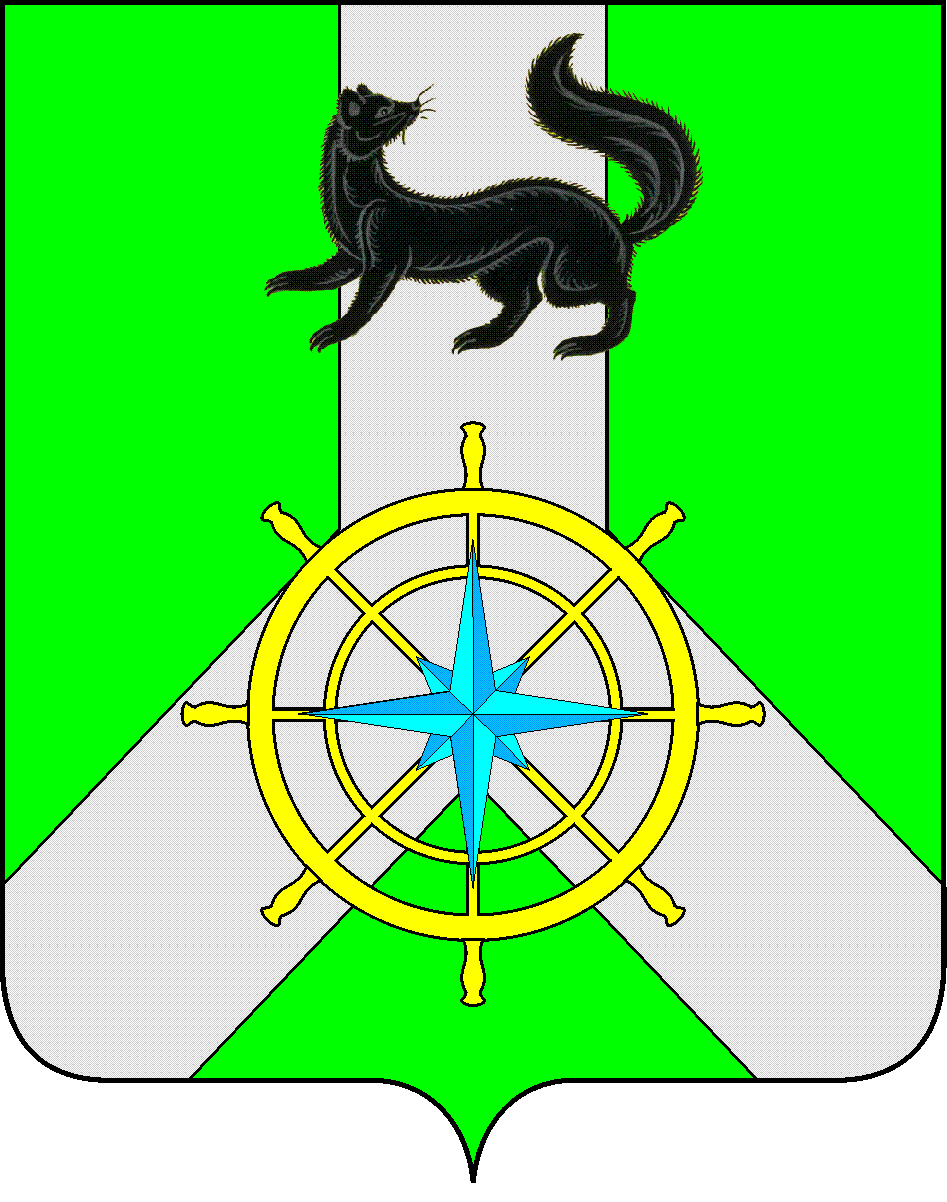 Р О С С И Й С К А Я   Ф Е Д Е Р А Ц И ЯИ Р К У Т С К А Я   О Б Л А С Т ЬК И Р Е Н С К И Й   М У Н И Ц И П А Л Ь Н Ы Й   Р А Й О НА Д М И Н И С Т Р А Ц И Я П О С Т А Н О В Л Е Н И ЕВ целях корректировки объемов финансирования на текущий финансовый, в соответствие с  постановлением администрации Киренского муниципального района от 19.04.2016 г. № 189 «Об утверждении Положения о порядке принятия решений о разработке, реализации и оценке эффективности муниципальных программ Киренского района, в новой редакции», п. 2 ст. 179 Бюджетного кодекса РФ, постановлением администрации Киренского муниципального района от 07.10.2021 г. № 145 «Об утверждении перечня муниципальных программ Киренского района», ст.ст. 39, 55 Устава муниципального образования Киренский район, администрация Киренского муниципального районаП О С Т А Н О В Л Я Е Т:1. Внести в муниципальную программу «Безопасный город на 2020-2025 годы», утверждённую постановлением администрации Киренского муниципального района от 14 октября 2019 года № 511 следующие изменения:1.1. В разделе «Ресурсное обеспечение подпрограммы» паспорта подпрограммы № 5 «Организация деятельности МКУ «ЕДДС-112», слова: «Подпрограмма финансируется за счет средств:- районного бюджета. Общий объем финансирования за счет средств районного бюджета – 66324,38тыс. рублей, в том числе по годам:- 2020 год  –  9334,7   тыс. рублей;- 2021 год  –   9590,2  тыс. рублей;- 2022 год  –  11228,4   тыс. рублей;- 2023 год  –   13342,02   тыс.рублей;- 2024 год  –   12960,60 тыс.рублей;- 2025 год  –    9868,40 тыс.рублей;»	Заменить словами: «Подпрограмма финансируется за счет средств:- районного бюджета. Общий объем финансирования за счет средств районного бюджета –  66 002,46тыс. рублей, в том числе по годам:- 2020 год  –  9334,7   тыс. рублей;- 2021 год  –   9590,2  тыс. рублей;- 2022 год  –  11228,4   тыс. рублей;- 2023 год  –   13020,10 тыс.рублей;- 2024 год  –   12960,60 тыс.рублей;- 2025 год  –    9868,40 тыс.рублей;»1.2. В основное мероприятие 3.1 Предупреждение и ликвидация последствий ЧС, обусловленных бытовыми и лесными пожарами, первичные меры пожарной безопасности добавить мероприятия: мероприятие 3.1.10 Тушение ландшафтных пожаров, мероприятие 3.1.11 Иные межбюджетные трансферты бюджетам поселений для предупреждения и ликвидации последствий ЧС, обусловленных бытовыми и лесными пожарами.2.  Приложение № 2 к муниципальной программе «Безопасный город на 2020-2025 годы» «Ресурсное обеспечение реализации муниципальной программы «Безопасный город на 2020-2025 годы» изложить в новой редакции (приложение № 1 к постановлению).3. Внести изменения в план мероприятий по реализации муниципальной программы «Безопасный город на 2020-2025 годы» на 2023 год (приложение №2 к постановлению).4.  Настоящее постановление вступает в силу со дня подписания и подлежит размещению на официальном сайте администрации Киренского муниципального района.5. Контроль за исполнением возложить на заместителя мэра - председателя комитета по имуществу и ЖКХ администрации Киренского муниципального района.Мэр района                                                                                                                    К.В. СвистелинПриложение № 1к муниципальной программе «Безопасный город на 2020-2025 годы»РЕСУРСНОЕ ОБЕСПЕЧЕНИЕ РЕАЛИЗАЦИИ МУНИЦИПАЛЬНОЙ  ПРОГРАММЫ КИРЕНСКОГО РАЙОНА ЗА СЧЕТ ВСЕХ ИСТОЧНИКОВ ФИНАНСИРОВАНИЯ «БЕЗОПАСНЫЙ ГОРОД НА 2020-2025 ГОДЫ»Приложение № 2постановлению администрации Киренского района от 29 мая 2023 года № 313 ПЛАН МЕРОПРИЯТИЙ ПО РЕАЛИЗАЦИИ МУНИЦИПАЛЬНОЙ  ПРОГРАММЫ 
«Безопасный город на 2020-2025 годы»на 2023г.от 29 мая 2023 г.                                   № 313            г.КиренскО внесении изменений в муниципальную программу «Безопасный город на 2020-2025 годы» Наименование программы, подпрограммы, ведомственной целевой программы, основного мероприятия, мероприятияОтветственный исполнитель, соисполнители, участники, исполнители мероприятийИсточники финансированияОценка расходов (тыс. руб.), годыОценка расходов (тыс. руб.), годыОценка расходов (тыс. руб.), годыОценка расходов (тыс. руб.), годыОценка расходов (тыс. руб.), годыОценка расходов (тыс. руб.), годыОценка расходов (тыс. руб.), годыОценка расходов (тыс. руб.), годыОценка расходов (тыс. руб.), годыНаименование программы, подпрограммы, ведомственной целевой программы, основного мероприятия, мероприятияОтветственный исполнитель, соисполнители, участники, исполнители мероприятийИсточники финансированияОценка расходов (тыс. руб.), годыОценка расходов (тыс. руб.), годыОценка расходов (тыс. руб.), годыОценка расходов (тыс. руб.), годыОценка расходов (тыс. руб.), годыОценка расходов (тыс. руб.), годыОценка расходов (тыс. руб.), годыОценка расходов (тыс. руб.), годыОценка расходов (тыс. руб.), годыНаименование программы, подпрограммы, ведомственной целевой программы, основного мероприятия, мероприятияОтветственный исполнитель, соисполнители, участники, исполнители мероприятийИсточники финансирования20202021202220232024202520252025Всего1234567899910Муниципальная программа «Безопасный город на 2021-2026 годы».всего, в том числе:Всего12827,9912659,6118100,5218773,1015784,0012691,4012691,4012691,4090836,22Муниципальная программа «Безопасный город на 2021-2026 годы».всего, в том числе:Средства, планируемые к привлечению из областного бюджета (ОБ)225,001225,501498,202066,002066,002066,002066,002066,009146,70Муниципальная программа «Безопасный город на 2021-2026 годы».всего, в том числе:Средства, планируемые к привлечению из федерального бюджета (ФБ)0,000,000,000,000,000,000,000,000,00Муниципальная программа «Безопасный город на 2021-2026 годы».всего, в том числе:Местный бюджет (МБ)12602,9911434,1116602,3216707,1013707,6010615,4010615,4010615,4081669,43Муниципальная программа «Безопасный город на 2021-2026 годы».всего, в том числе:Иные источники (ИИ)0,000,000,000,000,000,000,000,000,00Муниципальная программа «Безопасный город на 2021-2026 годы».Ответственный исполнитель программы: отдел ГО и ЧС Комитета по имуществу и ЖКХ администрации Киренского муниципального района (далее – отдел ГО и ЧС)Всего  3154,271843,865373,913687,00747,00747,00747,00747,0015553,04Муниципальная программа «Безопасный город на 2021-2026 годы».Ответственный исполнитель программы: отдел ГО и ЧС Комитета по имуществу и ЖКХ администрации Киренского муниципального района (далее – отдел ГО и ЧС)ОБ0,000,000,000,000,000,000,000,000,00Муниципальная программа «Безопасный город на 2021-2026 годы».Ответственный исполнитель программы: отдел ГО и ЧС Комитета по имуществу и ЖКХ администрации Киренского муниципального района (далее – отдел ГО и ЧС)ФБ0,000,000,000,000,000,000,000,000,00Муниципальная программа «Безопасный город на 2021-2026 годы».Ответственный исполнитель программы: отдел ГО и ЧС Комитета по имуществу и ЖКХ администрации Киренского муниципального района (далее – отдел ГО и ЧС)МБ3154,271843,865373,913687,00747,00747,00747,00747,0015553,04Муниципальная программа «Безопасный город на 2021-2026 годы».Ответственный исполнитель программы: отдел ГО и ЧС Комитета по имуществу и ЖКХ администрации Киренского муниципального района (далее – отдел ГО и ЧС)ИИ0,000,000,000,000,000,000,000,000,00Муниципальная программа «Безопасный город на 2021-2026 годы».Соисполнитель  программы: МКУ «ЕДДС-112»Всего     9559,7010815,7512726,6115086,1015037,0011944,4011944,4011944,4075169,16Муниципальная программа «Безопасный город на 2021-2026 годы».Соисполнитель  программы: МКУ «ЕДДС-112» ОБ225,001225,501498,202066,002066,002066,002066,002066,009146,70Муниципальная программа «Безопасный город на 2021-2026 годы».Соисполнитель  программы: МКУ «ЕДДС-112»ФБ0,000,000,000,000,000,000,000,000,00Муниципальная программа «Безопасный город на 2021-2026 годы».Соисполнитель  программы: МКУ «ЕДДС-112»МБ9334,709590,2511228,4113020,1012960,609868,409868,409868,4066002,46Муниципальная программа «Безопасный город на 2021-2026 годы».Соисполнитель  программы: МКУ «ЕДДС-112»ИИ0,000,000,000,000,000,000,000,000,00Муниципальная программа «Безопасный город на 2021-2026 годы».Участник: отсутствуетВсего0,000,000,000,000,000,000,000,000,00Муниципальная программа «Безопасный город на 2021-2026 годы».Участник: отсутствует ОБ0,000,000,000,000,000,000,000,000,00Муниципальная программа «Безопасный город на 2021-2026 годы».Участник: отсутствуетФБ0,000,000,000,000,000,000,000,000,00Муниципальная программа «Безопасный город на 2021-2026 годы».Участник: отсутствуетМБ0,000,000,000,000,000,000,000,000,00Муниципальная программа «Безопасный город на 2021-2026 годы».Участник: отсутствуетИИ0,000,000,000,000,000,000,000,000,00Подпрограмма 1 «Организация инфраструктуры АПК «Безопасный город»Ответственный исполнитель подпрограммы: Всего1345,691070,184538,872315,00135,00135,00135,00135,009539,74Подпрограмма 1 «Организация инфраструктуры АПК «Безопасный город»отдел ГО и ЧС Комитета по имуществу и ЖКХ администрации Киренского муниципального района (далее – отдел ГО и ЧС)ОБ0,000,000,000,000,000,000,000,000,00Подпрограмма 1 «Организация инфраструктуры АПК «Безопасный город»отдел ГО и ЧС Комитета по имуществу и ЖКХ администрации Киренского муниципального района (далее – отдел ГО и ЧС)ФБ0,000,000,000,000,000,000,000,000,00Подпрограмма 1 «Организация инфраструктуры АПК «Безопасный город»отдел ГО и ЧС Комитета по имуществу и ЖКХ администрации Киренского муниципального района (далее – отдел ГО и ЧС)МБ1345,691070,184538,872315,00135,00135,00135,00135,009539,74Подпрограмма 1 «Организация инфраструктуры АПК «Безопасный город»отдел ГО и ЧС Комитета по имуществу и ЖКХ администрации Киренского муниципального района (далее – отдел ГО и ЧС)ИИ0,000,000,000,000,000,000,000,000,00Основное мероприятие 1.1 Совершенствование инфраструктуры АПК «Безопасный город» ответственный исполнитель мероприятия: отдел ГО и ЧСВсего750,00854,004373,312065,00135,00135,00135,00135,008312,31Основное мероприятие 1.1 Совершенствование инфраструктуры АПК «Безопасный город» ответственный исполнитель мероприятия: отдел ГО и ЧС ОБ0,000,000,000,000,000,000,000,000,00Основное мероприятие 1.1 Совершенствование инфраструктуры АПК «Безопасный город» ответственный исполнитель мероприятия: отдел ГО и ЧСФБ0,000,000,000,000,000,000,000,000,00Основное мероприятие 1.1 Совершенствование инфраструктуры АПК «Безопасный город» ответственный исполнитель мероприятия: отдел ГО и ЧСМБ750,00854,004373,312065,00135,00135,00135,00135,008312,31Основное мероприятие 1.1 Совершенствование инфраструктуры АПК «Безопасный город» ответственный исполнитель мероприятия: отдел ГО и ЧСИИ0,000,000,000,000,000,000,000,000,00 Мероприятие 1.1.1 Поставка, монтаж оборудования системы оповещения П-166М (оконечные устройства) в населенных пунктах района.исполнитель мероприятия: отдел ГО и ЧСВсего750,00854,004093,001830,000,000,000,000,007527,00 Мероприятие 1.1.1 Поставка, монтаж оборудования системы оповещения П-166М (оконечные устройства) в населенных пунктах района.исполнитель мероприятия: отдел ГО и ЧС ОБ0,000,000,000,000,000,000,000,000,00 Мероприятие 1.1.1 Поставка, монтаж оборудования системы оповещения П-166М (оконечные устройства) в населенных пунктах района.исполнитель мероприятия: отдел ГО и ЧСФБ0,000,000,000,000,000,000,000,000,00 Мероприятие 1.1.1 Поставка, монтаж оборудования системы оповещения П-166М (оконечные устройства) в населенных пунктах района.исполнитель мероприятия: отдел ГО и ЧСМБ750,00854,004093,001830,000,000,000,000,007527,00 Мероприятие 1.1.1 Поставка, монтаж оборудования системы оповещения П-166М (оконечные устройства) в населенных пунктах района.исполнитель мероприятия: отдел ГО и ЧСИИ0,000,000,000,000,000,000,000,000,00 Мероприятие 1.1.2 Поставка  запасного оборудования к системе оповещения П-166М (рупора, комплектующие) взамен вышедших из строяисполнитель мероприятия: отдел ГО и ЧСВсего0,000,0081,13127,60100,00100,00100,00100,00408,73 Мероприятие 1.1.2 Поставка  запасного оборудования к системе оповещения П-166М (рупора, комплектующие) взамен вышедших из строяисполнитель мероприятия: отдел ГО и ЧС ОБ0,000,000,000,000,000,000,000,000,00 Мероприятие 1.1.2 Поставка  запасного оборудования к системе оповещения П-166М (рупора, комплектующие) взамен вышедших из строяисполнитель мероприятия: отдел ГО и ЧСФБ0,000,000,000,000,000,000,000,000,00 Мероприятие 1.1.2 Поставка  запасного оборудования к системе оповещения П-166М (рупора, комплектующие) взамен вышедших из строяисполнитель мероприятия: отдел ГО и ЧСМБ0,000,0081,13127,60100,00100,00100,00100,00408,73 Мероприятие 1.1.2 Поставка  запасного оборудования к системе оповещения П-166М (рупора, комплектующие) взамен вышедших из строяисполнитель мероприятия: отдел ГО и ЧСИИ0,000,000,000,000,000,000,000,000,00 Мероприятие 1.1.3 Монтаж  запасного оборудования к системе оповещения П-166М (рупора, комплектующие) взамен вышедших из строяисполнитель мероприятия: отдел ГО и ЧСВсего0,000,0099,1835,000,000,000,000,00134,18 Мероприятие 1.1.3 Монтаж  запасного оборудования к системе оповещения П-166М (рупора, комплектующие) взамен вышедших из строяисполнитель мероприятия: отдел ГО и ЧС ОБ0,000,000,000,000,000,000,000,000,00 Мероприятие 1.1.3 Монтаж  запасного оборудования к системе оповещения П-166М (рупора, комплектующие) взамен вышедших из строяисполнитель мероприятия: отдел ГО и ЧСФБ0,000,000,000,000,000,000,000,000,00 Мероприятие 1.1.3 Монтаж  запасного оборудования к системе оповещения П-166М (рупора, комплектующие) взамен вышедших из строяисполнитель мероприятия: отдел ГО и ЧСМБ0,000,0099,1835,000,000,000,000,00134,18 Мероприятие 1.1.3 Монтаж  запасного оборудования к системе оповещения П-166М (рупора, комплектующие) взамен вышедших из строяисполнитель мероприятия: отдел ГО и ЧСИИ0,000,000,000,000,000,000,000,000,00 Мероприятие 1.1.4 Приобретение информационного табло с бегущей строкой в целях информирования населенияисполнитель мероприятия: отдел ГО и ЧСВсего0,000,000,000,000,000,000,000,000,00 Мероприятие 1.1.4 Приобретение информационного табло с бегущей строкой в целях информирования населенияисполнитель мероприятия: отдел ГО и ЧС ОБ0,000,000,000,000,000,000,000,000,00 Мероприятие 1.1.4 Приобретение информационного табло с бегущей строкой в целях информирования населенияисполнитель мероприятия: отдел ГО и ЧСФБ0,000,000,000,000,000,000,000,000,00 Мероприятие 1.1.4 Приобретение информационного табло с бегущей строкой в целях информирования населенияисполнитель мероприятия: отдел ГО и ЧСМБ0,000,000,000,000,000,000,000,000,00 Мероприятие 1.1.4 Приобретение информационного табло с бегущей строкой в целях информирования населенияисполнитель мероприятия: отдел ГО и ЧСИИ0,000,000,000,000,000,000,000,000,00Мероприятие 1.1.5 Доставка информационного табло с бегущей строкой в целях информирования населенияисполнитель мероприятия: отдел ГО и ЧСВсего0,000,000,000,000,000,000,000,000,00Мероприятие 1.1.5 Доставка информационного табло с бегущей строкой в целях информирования населенияисполнитель мероприятия: отдел ГО и ЧС ОБ0,000,000,000,000,000,000,000,000,00Мероприятие 1.1.5 Доставка информационного табло с бегущей строкой в целях информирования населенияисполнитель мероприятия: отдел ГО и ЧСФБ0,000,000,000,000,000,000,000,000,00Мероприятие 1.1.5 Доставка информационного табло с бегущей строкой в целях информирования населенияисполнитель мероприятия: отдел ГО и ЧСМБ0,000,000,000,000,000,000,000,000,00Мероприятие 1.1.5 Доставка информационного табло с бегущей строкой в целях информирования населенияисполнитель мероприятия: отдел ГО и ЧСИИ0,000,000,000,000,000,000,000,000,00Мероприятие 1.1.6 Монтаж информационного табло с бегущей строкой в целях информирования населенияисполнитель мероприятия: отдел ГО и ЧСВсего0,000,000,000,000,000,000,000,000,00Мероприятие 1.1.6 Монтаж информационного табло с бегущей строкой в целях информирования населенияисполнитель мероприятия: отдел ГО и ЧС ОБ0,000,000,000,000,000,000,000,000,00Мероприятие 1.1.6 Монтаж информационного табло с бегущей строкой в целях информирования населенияисполнитель мероприятия: отдел ГО и ЧСФБ0,000,000,000,000,000,000,000,000,00Мероприятие 1.1.6 Монтаж информационного табло с бегущей строкой в целях информирования населенияисполнитель мероприятия: отдел ГО и ЧСМБ0,000,000,000,000,000,000,000,000,00Мероприятие 1.1.6 Монтаж информационного табло с бегущей строкой в целях информирования населенияисполнитель мероприятия: отдел ГО и ЧСИИ0,000,000,000,000,000,000,000,000,00Мероприятие 1.1.7 Техническое обслуживание информационного табло с бегущей строкойисполнитель мероприятия: отдел ГО и ЧСВсего0,000,000,0030,000,000,000,000,0030,00Мероприятие 1.1.7 Техническое обслуживание информационного табло с бегущей строкойисполнитель мероприятия: отдел ГО и ЧС ОБ0,000,000,000,000,000,000,000,000,00Мероприятие 1.1.7 Техническое обслуживание информационного табло с бегущей строкойисполнитель мероприятия: отдел ГО и ЧСФБ0,000,000,000,000,000,000,000,000,00Мероприятие 1.1.7 Техническое обслуживание информационного табло с бегущей строкойисполнитель мероприятия: отдел ГО и ЧСМБ0,000,000,0030,000,000,000,000,0030,00Мероприятие 1.1.7 Техническое обслуживание информационного табло с бегущей строкойисполнитель мероприятия: отдел ГО и ЧСИИ0,000,000,000,000,000,000,000,000,00Мероприятие 1.1.8 Поставка  запасных частей к информационному табло с бегущей строкой в замен вышедших из строяисполнитель мероприятия: отдел ГО и ЧСВсего0,000,000,0013,900,000,000,000,0013,90Мероприятие 1.1.8 Поставка  запасных частей к информационному табло с бегущей строкой в замен вышедших из строяисполнитель мероприятия: отдел ГО и ЧС ОБ0,000,000,000,000,000,000,000,000,00Мероприятие 1.1.8 Поставка  запасных частей к информационному табло с бегущей строкой в замен вышедших из строяисполнитель мероприятия: отдел ГО и ЧСФБ0,000,000,000,000,000,000,000,000,00Мероприятие 1.1.8 Поставка  запасных частей к информационному табло с бегущей строкой в замен вышедших из строяисполнитель мероприятия: отдел ГО и ЧСМБ0,000,000,0013,900,000,000,000,0013,90Мероприятие 1.1.8 Поставка  запасных частей к информационному табло с бегущей строкой в замен вышедших из строяисполнитель мероприятия: отдел ГО и ЧСИИ0,000,000,000,000,000,000,000,000,00Мероприятие 1.1.9 Монтаж  запасных частей к информационному табло с бегущей строкой в замен вышедших из строяисполнитель мероприятия: отдел ГО и ЧСВсего0,000,00100,0000,000,000,000,000,00120,00Мероприятие 1.1.9 Монтаж  запасных частей к информационному табло с бегущей строкой в замен вышедших из строяисполнитель мероприятия: отдел ГО и ЧС ОБ0,000,000,000,000,000,000,000,000,00Мероприятие 1.1.9 Монтаж  запасных частей к информационному табло с бегущей строкой в замен вышедших из строяисполнитель мероприятия: отдел ГО и ЧСФБ0,000,000,000,000,000,000,000,000,00Мероприятие 1.1.9 Монтаж  запасных частей к информационному табло с бегущей строкой в замен вышедших из строяисполнитель мероприятия: отдел ГО и ЧСМБ0,000,00100,0000,000,000,000,000,00120,00Мероприятие 1.1.9 Монтаж  запасных частей к информационному табло с бегущей строкой в замен вышедших из строяисполнитель мероприятия: отдел ГО и ЧСИИ0,000,000,000,000,000,000,000,000,00Мероприятие 1.1.10 Обслуживание систем оповещения на межселенных территориях: Красноярово, Визирныйисполнитель мероприятия: отдел ГО и ЧСВсего0,000,000,0035,0035,0035,0035,0035,00105,00Мероприятие 1.1.10 Обслуживание систем оповещения на межселенных территориях: Красноярово, Визирныйисполнитель мероприятия: отдел ГО и ЧС ОБ0,000,000,000,000,000,000,000,000,00Мероприятие 1.1.10 Обслуживание систем оповещения на межселенных территориях: Красноярово, Визирныйисполнитель мероприятия: отдел ГО и ЧСФБ0,000,000,000,000,000,000,000,000,00Мероприятие 1.1.10 Обслуживание систем оповещения на межселенных территориях: Красноярово, Визирныйисполнитель мероприятия: отдел ГО и ЧСМБ0,000,000,0035,0035,0035,0035,0035,00105,00Мероприятие 1.1.10 Обслуживание систем оповещения на межселенных территориях: Красноярово, Визирныйисполнитель мероприятия: отдел ГО и ЧСИИ0,000,000,000,000,000,000,000,000,00Основное мероприятие 1.2 Развитие системы видеонаблюдения.исполнитель мероприятия: отдел ГО и ЧСВсего340,55216,18165,56250,000,000,000,000,00972,29Основное мероприятие 1.2 Развитие системы видеонаблюдения.исполнитель мероприятия: отдел ГО и ЧС ОБ0,000,000,000,000,000,000,000,000,00Основное мероприятие 1.2 Развитие системы видеонаблюдения.исполнитель мероприятия: отдел ГО и ЧСФБ0,000,000,000,000,000,000,000,000,00Основное мероприятие 1.2 Развитие системы видеонаблюдения.исполнитель мероприятия: отдел ГО и ЧСМБ340,55216,18165,56250,000,000,000,000,00972,29Основное мероприятие 1.2 Развитие системы видеонаблюдения.исполнитель мероприятия: отдел ГО и ЧСИИ0,000,000,000,000,000,000,000,000,00Мероприятие 1.2.1 Приобретение камер видеонаблюденияисполнитель мероприятия: отдел ГО и ЧСВсего79,04116,00165,56150,000,000,000,000,00510,60Мероприятие 1.2.1 Приобретение камер видеонаблюденияисполнитель мероприятия: отдел ГО и ЧС ОБ0,000,000,000,000,000,000,000,000,00Мероприятие 1.2.1 Приобретение камер видеонаблюденияисполнитель мероприятия: отдел ГО и ЧСФБ0,000,000,000,000,000,000,000,000,00Мероприятие 1.2.1 Приобретение камер видеонаблюденияисполнитель мероприятия: отдел ГО и ЧСМБ79,04116,00165,56150,000,000,000,000,00510,60Мероприятие 1.2.1 Приобретение камер видеонаблюденияисполнитель мероприятия: отдел ГО и ЧСИИ0,000,000,000,000,000,000,000,000,00Мероприятие 1.2.2  Установка (монтаж) камер видеонаблюденияисполнитель мероприятия: отдел ГО и ЧСВсего150,00100,180,00100,000,000,000,000,00350,18Мероприятие 1.2.2  Установка (монтаж) камер видеонаблюденияисполнитель мероприятия: отдел ГО и ЧС ОБ0,000,000,000,000,000,000,000,000,00Мероприятие 1.2.2  Установка (монтаж) камер видеонаблюденияисполнитель мероприятия: отдел ГО и ЧСФБ0,000,000,000,000,000,000,000,000,00Мероприятие 1.2.2  Установка (монтаж) камер видеонаблюденияисполнитель мероприятия: отдел ГО и ЧСМБ150,00100,180,00100,000,000,000,000,00350,18Мероприятие 1.2.2  Установка (монтаж) камер видеонаблюденияисполнитель мероприятия: отдел ГО и ЧСИИ0,000,000,000,000,000,000,000,000,00Мероприятие 1.2.3 Поставка лицензий ключ к серверу видеокамерисполнитель мероприятия: отдел ГО и ЧСВсего111,510,000,000,000,000,000,000,00111,51Мероприятие 1.2.3 Поставка лицензий ключ к серверу видеокамерисполнитель мероприятия: отдел ГО и ЧС ОБ0,000,000,000,000,000,000,000,000,00Мероприятие 1.2.3 Поставка лицензий ключ к серверу видеокамерисполнитель мероприятия: отдел ГО и ЧСФБ0,000,000,000,000,000,000,000,000,00Мероприятие 1.2.3 Поставка лицензий ключ к серверу видеокамерисполнитель мероприятия: отдел ГО и ЧСМБ111,510,000,000,000,000,000,000,00111,51Мероприятие 1.2.3 Поставка лицензий ключ к серверу видеокамерисполнитель мероприятия: отдел ГО и ЧСИИ0,000,000,000,000,000,000,000,000,00Мероприятие 1.2.4 Поставка жесткого диска к серверу видеонаблюденияисполнитель мероприятия: отдел ГО и ЧСВсего0,000,000,000,000,000,000,000,000,00Мероприятие 1.2.4 Поставка жесткого диска к серверу видеонаблюденияисполнитель мероприятия: отдел ГО и ЧС ОБ0,000,000,000,000,000,000,000,000,00Мероприятие 1.2.4 Поставка жесткого диска к серверу видеонаблюденияисполнитель мероприятия: отдел ГО и ЧСФБ0,000,000,000,000,000,000,000,000,00Мероприятие 1.2.4 Поставка жесткого диска к серверу видеонаблюденияисполнитель мероприятия: отдел ГО и ЧСМБ0,000,000,000,000,000,000,000,000,00Мероприятие 1.2.4 Поставка жесткого диска к серверу видеонаблюденияисполнитель мероприятия: отдел ГО и ЧСИИ0,000,000,000,000,000,000,000,000,00Подпрограмма 2   «Профилактика терроризма и экстремизма на территории Киренского района»Ответственный исполнитель подпрограммы: отдел ГО и ЧС Комитета по имуществу и ЖКХ администрации Киренского муниципального района (далее – отдел ГО и ЧС)Всего72,000,000,000,000,000,000,000,0072,00Подпрограмма 2   «Профилактика терроризма и экстремизма на территории Киренского района»Ответственный исполнитель подпрограммы: отдел ГО и ЧС Комитета по имуществу и ЖКХ администрации Киренского муниципального района (далее – отдел ГО и ЧС) ОБ0,000,000,000,000,000,000,000,000,00Подпрограмма 2   «Профилактика терроризма и экстремизма на территории Киренского района»Ответственный исполнитель подпрограммы: отдел ГО и ЧС Комитета по имуществу и ЖКХ администрации Киренского муниципального района (далее – отдел ГО и ЧС)ФБ0,000,000,000,000,000,000,000,000,00Подпрограмма 2   «Профилактика терроризма и экстремизма на территории Киренского района»Ответственный исполнитель подпрограммы: отдел ГО и ЧС Комитета по имуществу и ЖКХ администрации Киренского муниципального района (далее – отдел ГО и ЧС)МБ72,000,000,000,000,000,000,000,0072,00Подпрограмма 2   «Профилактика терроризма и экстремизма на территории Киренского района»Ответственный исполнитель подпрограммы: отдел ГО и ЧС Комитета по имуществу и ЖКХ администрации Киренского муниципального района (далее – отдел ГО и ЧС)ИИ0,000,000,000,000,000,000,000,000,00 Основное мероприятие 2.1 Профилактика терроризма и экстремизма, минимизация и ликвидация последствийответственный исполнитель мероприятия: отдел ГО и ЧСВсего72,000,000,000,000,000,000,000,0072,00 Основное мероприятие 2.1 Профилактика терроризма и экстремизма, минимизация и ликвидация последствийответственный исполнитель мероприятия: отдел ГО и ЧС ОБ0,000,000,000,000,000,000,000,000,00 Основное мероприятие 2.1 Профилактика терроризма и экстремизма, минимизация и ликвидация последствийответственный исполнитель мероприятия: отдел ГО и ЧСФБ0,000,000,000,000,000,000,000,000,00 Основное мероприятие 2.1 Профилактика терроризма и экстремизма, минимизация и ликвидация последствийответственный исполнитель мероприятия: отдел ГО и ЧСМБ72,000,000,000,000,000,000,000,0072,00 Основное мероприятие 2.1 Профилактика терроризма и экстремизма, минимизация и ликвидация последствийответственный исполнитель мероприятия: отдел ГО и ЧСИИ0,000,000,000,000,000,000,000,000,00 Мероприятие 2.1.1 Изготовление баннеров в целях создания социальной рекламы антитеррористической  направленности  и их размещение в общественных местах.исполнитель мероприятия: отдел ГО и ЧСВсего30,000,000,000,000,000,000,000,0030,00 Мероприятие 2.1.1 Изготовление баннеров в целях создания социальной рекламы антитеррористической  направленности  и их размещение в общественных местах.исполнитель мероприятия: отдел ГО и ЧС ОБ0,000,000,000,000,000,000,000,000,00 Мероприятие 2.1.1 Изготовление баннеров в целях создания социальной рекламы антитеррористической  направленности  и их размещение в общественных местах.исполнитель мероприятия: отдел ГО и ЧСФБ0,000,000,000,000,000,000,000,000,00 Мероприятие 2.1.1 Изготовление баннеров в целях создания социальной рекламы антитеррористической  направленности  и их размещение в общественных местах.исполнитель мероприятия: отдел ГО и ЧСМБ30,000,000,000,000,000,000,000,0030,00 Мероприятие 2.1.1 Изготовление баннеров в целях создания социальной рекламы антитеррористической  направленности  и их размещение в общественных местах.исполнитель мероприятия: отдел ГО и ЧСИИ0,000,000,000,000,000,000,000,000,00 Мероприятие 2.1.2 Опубликование в районной газете методических рекомендаций, статей и памяток по профилактическим мерам антитеррористического и антиэкстремистского характера. исполнитель мероприятия: отдел ГО и ЧСВсего42,000,000,000,000,000,000,000,0042,00 Мероприятие 2.1.2 Опубликование в районной газете методических рекомендаций, статей и памяток по профилактическим мерам антитеррористического и антиэкстремистского характера. исполнитель мероприятия: отдел ГО и ЧС ОБ0,000,000,000,000,000,000,000,000,00 Мероприятие 2.1.2 Опубликование в районной газете методических рекомендаций, статей и памяток по профилактическим мерам антитеррористического и антиэкстремистского характера. исполнитель мероприятия: отдел ГО и ЧСФБ0,000,000,000,000,000,000,000,000,00 Мероприятие 2.1.2 Опубликование в районной газете методических рекомендаций, статей и памяток по профилактическим мерам антитеррористического и антиэкстремистского характера. исполнитель мероприятия: отдел ГО и ЧСМБ42,000,000,000,000,000,000,000,0042,00 Мероприятие 2.1.2 Опубликование в районной газете методических рекомендаций, статей и памяток по профилактическим мерам антитеррористического и антиэкстремистского характера. исполнитель мероприятия: отдел ГО и ЧСИИ0,000,000,00 0,00 0,000,000,000,000,00Подпрограмма 3    «Защита населения и территории Киренского района от чрезвычайных ситуаций»всего, в том числе:Всего1708,08703,68806,741287,00562,00562,00562,00562,005629,50Подпрограмма 3    «Защита населения и территории Киренского района от чрезвычайных ситуаций»всего, в том числе: ОБ0,000,000,000,000,000,000,000,000,00Подпрограмма 3    «Защита населения и территории Киренского района от чрезвычайных ситуаций»всего, в том числе:ФБ0,000,000,000,000,000,000,000,000,00Подпрограмма 3    «Защита населения и территории Киренского района от чрезвычайных ситуаций»всего, в том числе:МБ1708,08703,68806,741287,00562,00562,00562,00562,005629,50Подпрограмма 3    «Защита населения и территории Киренского района от чрезвычайных ситуаций»всего, в том числе:ИИ0,000,000,000,000,000,000,000,000,00Подпрограмма 3    «Защита населения и территории Киренского района от чрезвычайных ситуаций»ответственный исполнитель подпрограммы: отдел ГО и ЧСВсего1708,08703,68806,741287,00562,00562,00562,00562,005629,50Подпрограмма 3    «Защита населения и территории Киренского района от чрезвычайных ситуаций»ответственный исполнитель подпрограммы: отдел ГО и ЧСОБ0,000,000,000,000,000,000,000,000,00Подпрограмма 3    «Защита населения и территории Киренского района от чрезвычайных ситуаций»ответственный исполнитель подпрограммы: отдел ГО и ЧСФБ0,000,000,000,000,000,000,000,000,00Подпрограмма 3    «Защита населения и территории Киренского района от чрезвычайных ситуаций»ответственный исполнитель подпрограммы: отдел ГО и ЧСМБ1708,08703,68806,741287,00562,00562,00562,00562,005629,50Подпрограмма 3    «Защита населения и территории Киренского района от чрезвычайных ситуаций»ответственный исполнитель подпрограммы: отдел ГО и ЧСИИ0,000,000,000,000,000,000,000,000,00Основное мероприятие 3.1 Предупреждение и ликвидация последствий ЧС, обусловленных бытовыми и лесными пожарами, первичные меры пожарной безопасностиответственный исполнитель мероприятия: отдел ГО и ЧСВсего130,6081,3648,00242,0092,0092,0092,0092,00635,96Основное мероприятие 3.1 Предупреждение и ликвидация последствий ЧС, обусловленных бытовыми и лесными пожарами, первичные меры пожарной безопасностиответственный исполнитель мероприятия: отдел ГО и ЧС ОБ0,000,000,000,000,000,000,000,000,00Основное мероприятие 3.1 Предупреждение и ликвидация последствий ЧС, обусловленных бытовыми и лесными пожарами, первичные меры пожарной безопасностиответственный исполнитель мероприятия: отдел ГО и ЧСФБ0,000,000,000,000,000,000,000,000,00Основное мероприятие 3.1 Предупреждение и ликвидация последствий ЧС, обусловленных бытовыми и лесными пожарами, первичные меры пожарной безопасностиответственный исполнитель мероприятия: отдел ГО и ЧСМБ130,6081,3648,00242,0092,0092,0092,0092,00635,96Основное мероприятие 3.1 Предупреждение и ликвидация последствий ЧС, обусловленных бытовыми и лесными пожарами, первичные меры пожарной безопасностиответственный исполнитель мероприятия: отдел ГО и ЧСИИ0,000,000,000,000,000,000,000,000,00Мероприятие 3.1.1 Изготовление памяток, листовок.исполнитель мероприятия: отдел ГО и ЧСВсего2,002,002,002,002,002,002,002,0012,00Мероприятие 3.1.1 Изготовление памяток, листовок.исполнитель мероприятия: отдел ГО и ЧС ОБ0,000,000,000,000,000,000,000,000,00Мероприятие 3.1.1 Изготовление памяток, листовок.исполнитель мероприятия: отдел ГО и ЧСФБ0,000,000,000,000,000,000,000,000,00Мероприятие 3.1.1 Изготовление памяток, листовок.исполнитель мероприятия: отдел ГО и ЧСМБ2,002,002,002,002,002,002,002,0012,00Мероприятие 3.1.1 Изготовление памяток, листовок.исполнитель мероприятия: отдел ГО и ЧСИИ0,000,000,000,000,000,000,000,000,00Мероприятие 3.1.2 Опашка населенных пунктов межселенных территорийисполнитель мероприятия: отдел ГО и ЧСВсего20,0020,0020,0030,0030,0030,0030,0030,00175,00Мероприятие 3.1.2 Опашка населенных пунктов межселенных территорийисполнитель мероприятия: отдел ГО и ЧС ОБ0,000,000,000,000,000,000,000,000,00Мероприятие 3.1.2 Опашка населенных пунктов межселенных территорийисполнитель мероприятия: отдел ГО и ЧСФБ0,000,000,000,000,000,000,000,000,00Мероприятие 3.1.2 Опашка населенных пунктов межселенных территорийисполнитель мероприятия: отдел ГО и ЧСМБ20,0020,0020,0055,0030,0030,0030,0030,00175,00Мероприятие 3.1.2 Опашка населенных пунктов межселенных территорийисполнитель мероприятия: отдел ГО и ЧСИИ0,000,000,000,000,000,000,000,000,00Мероприятие 3.1.3 Страхование и материальное стимулирование  добровольной пожарной охраныисполнитель мероприятия: отдел ГО и ЧСВсего59,4032,5026,0040,0060,0060,0060,0060,00277,90Мероприятие 3.1.3 Страхование и материальное стимулирование  добровольной пожарной охраныисполнитель мероприятия: отдел ГО и ЧС ОБ0,000,000,000,000,000,000,000,000,00Мероприятие 3.1.3 Страхование и материальное стимулирование  добровольной пожарной охраныисполнитель мероприятия: отдел ГО и ЧСФБ0,000,000,000,000,000,000,000,000,00Мероприятие 3.1.3 Страхование и материальное стимулирование  добровольной пожарной охраныисполнитель мероприятия: отдел ГО и ЧСМБ59,4032,5026,0040,0060,0060,0060,0060,00277,90Мероприятие 3.1.3 Страхование и материальное стимулирование  добровольной пожарной охраныисполнитель мероприятия: отдел ГО и ЧСИИ0,000,000,000,000,000,000,000,000,00Мероприятие 3.1.4 Приобретение и установка автономных пожарных извещателей с GSM- модулем для оснащения мест проживания семей, находящихся в социально-опасном положении, а также маломобильных групп населенияисполнитель мероприятия: отдел ГО и ЧСВсего0,000,000,0020,000,000,000,000,0020,00Мероприятие 3.1.4 Приобретение и установка автономных пожарных извещателей с GSM- модулем для оснащения мест проживания семей, находящихся в социально-опасном положении, а также маломобильных групп населенияисполнитель мероприятия: отдел ГО и ЧС ОБ0,000,000,000,000,000,000,000,000,00Мероприятие 3.1.4 Приобретение и установка автономных пожарных извещателей с GSM- модулем для оснащения мест проживания семей, находящихся в социально-опасном положении, а также маломобильных групп населенияисполнитель мероприятия: отдел ГО и ЧСФБ0,000,000,000,000,000,000,000,000,00Мероприятие 3.1.4 Приобретение и установка автономных пожарных извещателей с GSM- модулем для оснащения мест проживания семей, находящихся в социально-опасном положении, а также маломобильных групп населенияисполнитель мероприятия: отдел ГО и ЧСМБ0,000,000,0020,000,000,000,000,0020,00Мероприятие 3.1.4 Приобретение и установка автономных пожарных извещателей с GSM- модулем для оснащения мест проживания семей, находящихся в социально-опасном положении, а также маломобильных групп населенияисполнитель мероприятия: отдел ГО и ЧСИИ0,000,000,000,000,000,000,000,000,00Мероприятие 3.1.5 Приобретение ранцевых лесных огнетушителей  (РЛО) для добровольной пожарной охраныисполнитель мероприятия: отдел ГО и ЧСВсего0,0026,860,0010,000,000,000,000,0036,86Мероприятие 3.1.5 Приобретение ранцевых лесных огнетушителей  (РЛО) для добровольной пожарной охраныисполнитель мероприятия: отдел ГО и ЧС ОБ0,000,000,000,000,000,000,000,000,00Мероприятие 3.1.5 Приобретение ранцевых лесных огнетушителей  (РЛО) для добровольной пожарной охраныисполнитель мероприятия: отдел ГО и ЧСФБ0,000,000,000,000,000,000,000,000,00Мероприятие 3.1.5 Приобретение ранцевых лесных огнетушителей  (РЛО) для добровольной пожарной охраныисполнитель мероприятия: отдел ГО и ЧСМБ0,0026,860,0010,000,000,000,000,0036,86Мероприятие 3.1.5 Приобретение ранцевых лесных огнетушителей  (РЛО) для добровольной пожарной охраныисполнитель мероприятия: отдел ГО и ЧСИИ0,000,000,000,000,000,000,000,000,00Мероприятие 3.1.6 Приобретение спецодежды для пожарной охраныисполнитель мероприятия:Всего49,200,000,0017,500,000,000,000,0066,70Мероприятие 3.1.6 Приобретение спецодежды для пожарной охраныисполнитель мероприятия: ОБ0,000,000,000,000,000,000,000,000,00Мероприятие 3.1.6 Приобретение спецодежды для пожарной охраныисполнитель мероприятия:ФБ0,000,000,000,000,000,000,000,000,00Мероприятие 3.1.6 Приобретение спецодежды для пожарной охраныисполнитель мероприятия:МБ49,200,000,0017,500,000,000,000,0066,70Мероприятие 3.1.6 Приобретение спецодежды для пожарной охраныисполнитель мероприятия:ИИ0,000,000,000,000,000,000,000,000,00Мероприятие 3.1.7 Приобретение основных средствисполнитель мероприятия: отдел ГО и ЧСВсего0,000,000,0040,000,000,000,000,0040,00Мероприятие 3.1.7 Приобретение основных средствисполнитель мероприятия: отдел ГО и ЧС ОБ0,000,000,000,000,000,000,000,000,00Мероприятие 3.1.7 Приобретение основных средствисполнитель мероприятия: отдел ГО и ЧСФБ0,000,000,000,000,000,000,000,000,00Мероприятие 3.1.7 Приобретение основных средствисполнитель мероприятия: отдел ГО и ЧСМБ0,000,000,0040,000,000,000,000,0040,00Мероприятие 3.1.7 Приобретение основных средствисполнитель мероприятия: отдел ГО и ЧСИИ0,000,000,000,000,000,000,000,000,00Мероприятие 3.1.8 Приобретение радиостанцийисполнитель мероприятия: отдел ГО и ЧСВсего0,000,000,0025,000,000,000,000,0025,00Мероприятие 3.1.8 Приобретение радиостанцийисполнитель мероприятия: отдел ГО и ЧС ОБ0,000,000,000,000,000,000,000,000,00Мероприятие 3.1.8 Приобретение радиостанцийисполнитель мероприятия: отдел ГО и ЧСФБ0,000,000,000,000,000,000,000,000,00Мероприятие 3.1.8 Приобретение радиостанцийисполнитель мероприятия: отдел ГО и ЧСМБ0,000,000,0025,000,000,000,000,0025,00Мероприятие 3.1.8 Приобретение радиостанцийисполнитель мероприятия: отдел ГО и ЧСИИ0,000,000,000,000,000,000,000,000,00Мероприятие 3.1.9 Приобретение переносных громкоговорителейисполнитель мероприятия: отдел ГО и ЧСВсего0,000,000,0012,500,000,000,000,0012,50Мероприятие 3.1.9 Приобретение переносных громкоговорителейисполнитель мероприятия: отдел ГО и ЧС ОБ0,000,000,000,000,000,000,000,000,00Мероприятие 3.1.9 Приобретение переносных громкоговорителейисполнитель мероприятия: отдел ГО и ЧСФБ0,000,000,000,000,000,000,000,000,00Мероприятие 3.1.9 Приобретение переносных громкоговорителейисполнитель мероприятия: отдел ГО и ЧСМБ0,000,000,0012,500,000,000,000,0012,50Мероприятие 3.1.9 Приобретение переносных громкоговорителейисполнитель мероприятия: отдел ГО и ЧСИИ0,000,000,000,000,000,000,000,000,00Мероприятие 3.1.10 Тушение ландшафтных пожаровисполнитель мероприятия: отдел ГО и ЧСИИ0,000,000,000,000,000,000,000,000,00Мероприятие 3.1.10 Тушение ландшафтных пожаровисполнитель мероприятия: отдел ГО и ЧСВсего0,000,000,000,000,000,000,000,000,00Мероприятие 3.1.10 Тушение ландшафтных пожаровисполнитель мероприятия: отдел ГО и ЧС ОБ0,000,000,000,000,000,000,000,000,00Мероприятие 3.1.10 Тушение ландшафтных пожаровисполнитель мероприятия: отдел ГО и ЧСФБ0,000,000,000,000,000,000,000,000,00Мероприятие 3.1.10 Тушение ландшафтных пожаровисполнитель мероприятия: отдел ГО и ЧСМБ0,000,000,000,000,000,000,000,000,00Мероприятие 3.1.10 Тушение ландшафтных пожаровисполнитель мероприятия: отдел ГО и ЧСИИ0,000,000,000,000,000,000,000,000,00Мероприятие 3.1.11 Иные межбюджетные трансферты бюджетам поселений для предупреждения и ликвидации последствий ЧС, обусловленных бытовыми и лесными пожарамиВсего0,000,000,000,000,000,000,000,000,00Мероприятие 3.1.11 Иные межбюджетные трансферты бюджетам поселений для предупреждения и ликвидации последствий ЧС, обусловленных бытовыми и лесными пожарами ОБ0,000,000,000,000,000,000,000,000,00Мероприятие 3.1.11 Иные межбюджетные трансферты бюджетам поселений для предупреждения и ликвидации последствий ЧС, обусловленных бытовыми и лесными пожарамиФБ0,000,000,000,000,000,000,000,000,00Мероприятие 3.1.11 Иные межбюджетные трансферты бюджетам поселений для предупреждения и ликвидации последствий ЧС, обусловленных бытовыми и лесными пожарамиМБ0,000,000,000,000,000,000,000,000,00Мероприятие 3.1.11 Иные межбюджетные трансферты бюджетам поселений для предупреждения и ликвидации последствий ЧС, обусловленных бытовыми и лесными пожарамиИИ0,000,000,000,000,000,000,000,000,00 Основное мероприятие 3.2 Предупреждение и ликвидация последствий ЧС, обусловленных весенними паводками.исполнитель мероприятия: отдел ГО и ЧС Основное мероприятие 3.2 Предупреждение и ликвидация последствий ЧС, обусловленных весенними паводками.исполнитель мероприятия: отдел ГО и ЧС ОБ0,000,000,000,000,000,000,000,000,00 Основное мероприятие 3.2 Предупреждение и ликвидация последствий ЧС, обусловленных весенними паводками.исполнитель мероприятия: отдел ГО и ЧСФБ0,000,000,000,000,000,000,000,000,00 Основное мероприятие 3.2 Предупреждение и ликвидация последствий ЧС, обусловленных весенними паводками.исполнитель мероприятия: отдел ГО и ЧСМБ483,06561,68562,70570,00415,00415,00415,00415,003007,44 Основное мероприятие 3.2 Предупреждение и ликвидация последствий ЧС, обусловленных весенними паводками.исполнитель мероприятия: отдел ГО и ЧСИИ0,000,000,000,000,000,000,000,000,00Мероприятие 3.2.1 Проведение превентивных мероприятий по ослаблению ледовых полей на затороопасных участках рек.исполнитель мероприятия: отдел ГО и ЧСВсего278,60442,21430,00545,00280,00280,00280,00280,002255,81Мероприятие 3.2.1 Проведение превентивных мероприятий по ослаблению ледовых полей на затороопасных участках рек.исполнитель мероприятия: отдел ГО и ЧС ОБ0,000,000,000,000,000,000,000,000,00Мероприятие 3.2.1 Проведение превентивных мероприятий по ослаблению ледовых полей на затороопасных участках рек.исполнитель мероприятия: отдел ГО и ЧСФБ0,000,000,000,000,000,000,000,000,00Мероприятие 3.2.1 Проведение превентивных мероприятий по ослаблению ледовых полей на затороопасных участках рек.исполнитель мероприятия: отдел ГО и ЧСМБ278,60442,21430,00545,00280,00280,00280,00280,002255,81Мероприятие 3.2.1 Проведение превентивных мероприятий по ослаблению ледовых полей на затороопасных участках рек.исполнитель мероприятия: отдел ГО и ЧСИИ0,000,000,000,000,000,000,000,000,00Мероприятие 3.2.2 Приобретение тарифа для спутниковых телефонов в целях функционирования оперативной группы. исполнитель мероприятия: отдел ГО и ЧСВсего31,3055,2232,7040,0035,0035,0035,0035,00229,22Мероприятие 3.2.2 Приобретение тарифа для спутниковых телефонов в целях функционирования оперативной группы. исполнитель мероприятия: отдел ГО и ЧС ОБ0,000,000,000,000,000,000,000,000,00Мероприятие 3.2.2 Приобретение тарифа для спутниковых телефонов в целях функционирования оперативной группы. исполнитель мероприятия: отдел ГО и ЧСФБ0,000,000,000,000,000,000,000,000,00Мероприятие 3.2.2 Приобретение тарифа для спутниковых телефонов в целях функционирования оперативной группы. исполнитель мероприятия: отдел ГО и ЧСМБ31,3055,2232,7040,0035,0035,0035,0035,00229,22Мероприятие 3.2.2 Приобретение тарифа для спутниковых телефонов в целях функционирования оперативной группы. исполнитель мероприятия: отдел ГО и ЧСИИ0,000,000,000,000,000,000,000,000,00Мероприятие 3.2.3 Приобретение спутникового телефонаисполнитель мероприятия: отдел ГО и ЧСВсего99,500,000,000,000,000,000,000,0099,50Мероприятие 3.2.3 Приобретение спутникового телефонаисполнитель мероприятия: отдел ГО и ЧС ОБ0,000,000,000,000,000,000,000,000,00Мероприятие 3.2.3 Приобретение спутникового телефонаисполнитель мероприятия: отдел ГО и ЧСФБ0,000,000,000,000,000,000,000,000,00Мероприятие 3.2.3 Приобретение спутникового телефонаисполнитель мероприятия: отдел ГО и ЧСМБ99,500,000,000,000,000,000,000,0099,50Мероприятие 3.2.3 Приобретение спутникового телефонаисполнитель мероприятия: отдел ГО и ЧСИИ0,000,000,000,000,000,000,000,000,00Мероприятие 3.2.4 Предоставление УГМС Иркутской области гидрометеорологической информации и прогнозов погоды.исполнитель мероприятия: отдел ГО и ЧСВсего61,0364,25100,00100,00100,00100,00100,00100,00525,28Мероприятие 3.2.4 Предоставление УГМС Иркутской области гидрометеорологической информации и прогнозов погоды.исполнитель мероприятия: отдел ГО и ЧС ОБ0,000,000,000,000,000,000,000,000,00Мероприятие 3.2.4 Предоставление УГМС Иркутской области гидрометеорологической информации и прогнозов погоды.исполнитель мероприятия: отдел ГО и ЧСФБ0,000,000,000,000,000,000,000,000,00Мероприятие 3.2.4 Предоставление УГМС Иркутской области гидрометеорологической информации и прогнозов погоды.исполнитель мероприятия: отдел ГО и ЧСМБ61,0364,25100,00100,00100,00100,00100,00100,00525,28Мероприятие 3.2.4 Предоставление УГМС Иркутской области гидрометеорологической информации и прогнозов погоды.исполнитель мероприятия: отдел ГО и ЧСИИ0,000,000,000,000,000,000,000,000,00Мероприятие 3.2.5 Приобретение ГСМ для проведения мероприятий по предупреждению и ликвидации ЧСисполнитель мероприятия: отдел ГО и ЧСВсего12,630,000,000,000,000,000,000,0012,63Мероприятие 3.2.5 Приобретение ГСМ для проведения мероприятий по предупреждению и ликвидации ЧСисполнитель мероприятия: отдел ГО и ЧС ОБ0,000,000,000,000,000,000,000,000,00Мероприятие 3.2.5 Приобретение ГСМ для проведения мероприятий по предупреждению и ликвидации ЧСисполнитель мероприятия: отдел ГО и ЧСФБ0,000,000,000,000,000,000,000,000,00Мероприятие 3.2.5 Приобретение ГСМ для проведения мероприятий по предупреждению и ликвидации ЧСисполнитель мероприятия: отдел ГО и ЧСМБ12,630,000,000,0012,63Мероприятие 3.2.5 Приобретение ГСМ для проведения мероприятий по предупреждению и ликвидации ЧСисполнитель мероприятия: отдел ГО и ЧСИИ0,000,000,000,000,000,000,000,000,00Основное мероприятие 3.3 Предупреждение и ликвидация последствий ЧС природного и техногенного характера, обусловленных авариями на объектах ЖКХ, энергетики, социальной инфраструктурыисполнитель мероприятия: отдел ГО и ЧСВсего37,370,004,4040,0030,0030,0030,0030,00141,77Основное мероприятие 3.3 Предупреждение и ликвидация последствий ЧС природного и техногенного характера, обусловленных авариями на объектах ЖКХ, энергетики, социальной инфраструктурыисполнитель мероприятия: отдел ГО и ЧС ОБ0,000,000,000,000,000,000,000,000,00Основное мероприятие 3.3 Предупреждение и ликвидация последствий ЧС природного и техногенного характера, обусловленных авариями на объектах ЖКХ, энергетики, социальной инфраструктурыисполнитель мероприятия: отдел ГО и ЧСФБ0,000,000,000,000,000,000,000,000,00Основное мероприятие 3.3 Предупреждение и ликвидация последствий ЧС природного и техногенного характера, обусловленных авариями на объектах ЖКХ, энергетики, социальной инфраструктурыисполнитель мероприятия: отдел ГО и ЧСМБ37,370,004,4040,0030,0030,0030,0030,00141,77Основное мероприятие 3.3 Предупреждение и ликвидация последствий ЧС природного и техногенного характера, обусловленных авариями на объектах ЖКХ, энергетики, социальной инфраструктурыисполнитель мероприятия: отдел ГО и ЧСИИ0,000,000,000,000,000,000,000,000,00Мероприятие 3.3.1 Проведение аварийно-восстановительных работисполнитель мероприятия: отдел ГО и ЧСВсего0,000,000,0010,000,000,000,000,0010,00Мероприятие 3.3.1 Проведение аварийно-восстановительных работисполнитель мероприятия: отдел ГО и ЧС ОБ0,000,000,000,000,000,000,000,000,00Мероприятие 3.3.1 Проведение аварийно-восстановительных работисполнитель мероприятия: отдел ГО и ЧСФБ0,000,000,000,000,000,000,000,000,00Мероприятие 3.3.1 Проведение аварийно-восстановительных работисполнитель мероприятия: отдел ГО и ЧСМБ0,000,000,0010,000,000,000,000,0010,00Мероприятие 3.3.1 Проведение аварийно-восстановительных работисполнитель мероприятия: отдел ГО и ЧСИИ0,000,000,000,000,000,000,000,000,00Мероприятие 3.3.2 Ремонт эл. станций, тепловых пушек отдела ГОЧСисполнитель мероприятия: отдел ГО и ЧСВсего37,370,004,4030,000,000,000,000,0071,77Мероприятие 3.3.2 Ремонт эл. станций, тепловых пушек отдела ГОЧСисполнитель мероприятия: отдел ГО и ЧС ОБ0,000,000,000,000,000,000,000,000,00Мероприятие 3.3.2 Ремонт эл. станций, тепловых пушек отдела ГОЧСисполнитель мероприятия: отдел ГО и ЧСФБ0,000,000,000,000,000,000,000,000,00Мероприятие 3.3.2 Ремонт эл. станций, тепловых пушек отдела ГОЧСисполнитель мероприятия: отдел ГО и ЧСМБ37,370,004,4030,000,000,000,000,0071,77Мероприятие 3.3.2 Ремонт эл. станций, тепловых пушек отдела ГОЧСисполнитель мероприятия: отдел ГО и ЧСИИ0,000,000,000,000,000,000,000,000,00Мероприятие 3.3.3 Поставка ГСМ (бензин А-92, дизельное топливо, масла) для функционирования электро станций, тепловых пушек отдела ГОЧСисполнитель мероприятия: отдел ГО и ЧСВсего0,000,000,000,0030,0030,0030,0030,0060,00Мероприятие 3.3.3 Поставка ГСМ (бензин А-92, дизельное топливо, масла) для функционирования электро станций, тепловых пушек отдела ГОЧСисполнитель мероприятия: отдел ГО и ЧС ОБ0,000,000,000,000,000,000,000,000,00Мероприятие 3.3.3 Поставка ГСМ (бензин А-92, дизельное топливо, масла) для функционирования электро станций, тепловых пушек отдела ГОЧСисполнитель мероприятия: отдел ГО и ЧСФБ0,000,000,000,000,000,000,000,000,00Мероприятие 3.3.3 Поставка ГСМ (бензин А-92, дизельное топливо, масла) для функционирования электро станций, тепловых пушек отдела ГОЧСисполнитель мероприятия: отдел ГО и ЧСМБ0,000,000,000,0030,0030,0030,0030,0060,00Мероприятие 3.3.3 Поставка ГСМ (бензин А-92, дизельное топливо, масла) для функционирования электро станций, тепловых пушек отдела ГОЧСисполнитель мероприятия: отдел ГО и ЧСИИ0,000,000,000,000,000,000,000,000,00Мероприятие 3.3.4 Поставка переносной мачты осветительнойисполнитель мероприятия: отдел ГО и ЧСИИ0,000,000,000,000,000,000,000,000,00Мероприятие 3.3.4 Поставка переносной мачты осветительнойисполнитель мероприятия: отдел ГО и ЧСВсего0,000,000,000,000,000,000,000,000,00Мероприятие 3.3.4 Поставка переносной мачты осветительнойисполнитель мероприятия: отдел ГО и ЧС ОБ0,000,000,000,000,000,000,000,000,00Мероприятие 3.3.4 Поставка переносной мачты осветительнойисполнитель мероприятия: отдел ГО и ЧСФБ0,000,000,000,000,000,000,000,000,00Мероприятие 3.3.4 Поставка переносной мачты осветительнойисполнитель мероприятия: отдел ГО и ЧСМБ0,000,000,000,000,000,000,000,000,00Мероприятие 3.3.4 Поставка переносной мачты осветительнойисполнитель мероприятия: отдел ГО и ЧСИИ0,000,000,000,000,000,000,000,000,00 Основное мероприятие 3.4 Создание материального резерва на случаи возникновения ЧС.исполнитель мероприятия: отдел ГО и ЧС Основное мероприятие 3.4 Создание материального резерва на случаи возникновения ЧС.исполнитель мероприятия: отдел ГО и ЧС ОБ0,000,000,000,000,000,000,000,000,00 Основное мероприятие 3.4 Создание материального резерва на случаи возникновения ЧС.исполнитель мероприятия: отдел ГО и ЧСФБ0,000,000,000,000,000,000,000,000,00 Основное мероприятие 3.4 Создание материального резерва на случаи возникновения ЧС.исполнитель мероприятия: отдел ГО и ЧСМБ50,0060,64181,24200,0025,0025,0025,0025,00541,88 Основное мероприятие 3.4 Создание материального резерва на случаи возникновения ЧС.исполнитель мероприятия: отдел ГО и ЧСИИ0,000,000,000,000,000,000,000,000,00Мероприятие 3.4.1 Приобретение спальных мешков, палаткиисполнитель мероприятия: отдел ГО и ЧСВсего50,000,0079,9650,0025,0025,0025,0025,00229,96Мероприятие 3.4.1 Приобретение спальных мешков, палаткиисполнитель мероприятия: отдел ГО и ЧС ОБ0,000,000,000,000,000,000,000,000,00Мероприятие 3.4.1 Приобретение спальных мешков, палаткиисполнитель мероприятия: отдел ГО и ЧСФБ0,000,000,000,000,000,000,000,000,00Мероприятие 3.4.1 Приобретение спальных мешков, палаткиисполнитель мероприятия: отдел ГО и ЧСМБ50,000,0079,9650,0025,0025,0025,0025,00229,96Мероприятие 3.4.1 Приобретение спальных мешков, палаткиисполнитель мероприятия: отдел ГО и ЧСИИ0,000,000,000,000,000,000,000,000,00Мероприятие 3.4.2 Приобретение материалов и оборудования для ликвидации ЧСисполнитель мероприятия: отдел ГО и ЧСВсего0,0060,640,0050,000,000,000,000,00110,64Мероприятие 3.4.2 Приобретение материалов и оборудования для ликвидации ЧСисполнитель мероприятия: отдел ГО и ЧС ОБ0,000,000,000,000,000,000,000,000,00Мероприятие 3.4.2 Приобретение материалов и оборудования для ликвидации ЧСисполнитель мероприятия: отдел ГО и ЧСФБ0,000,000,000,000,000,000,000,000,00Мероприятие 3.4.2 Приобретение материалов и оборудования для ликвидации ЧСисполнитель мероприятия: отдел ГО и ЧСМБ0,0060,640,0050,000,000,000,000,00110,64Мероприятие 3.4.2 Приобретение материалов и оборудования для ликвидации ЧСисполнитель мероприятия: отдел ГО и ЧСИИ0,000,000,000,000,000,000,000,000,00Мероприятие 3.4.3 Приобретение вещевого имущества и предметов первой необходимостиисполнитель мероприятия: отдел ГО и ЧСВсего0,000,00101,28100,000,000,000,000,00201,28Мероприятие 3.4.3 Приобретение вещевого имущества и предметов первой необходимостиисполнитель мероприятия: отдел ГО и ЧС ОБ0,000,000,000,000,000,000,000,000,00ФБ0,000,000,000,000,000,000,000,000,00МБ0,000,00101,28100,000,000,000,000,00201,28ИИ0,000,000,000,000,000,000,000,000,00Мероприятие 3.4.4 Приобретение продуктов питания (сухой паек)исполнитель мероприятия: отдел ГО и ЧСВсего0,000,000,000,000,000,000,000,000,00Мероприятие 3.4.4 Приобретение продуктов питания (сухой паек)исполнитель мероприятия: отдел ГО и ЧС ОБ0,000,000,000,000,000,000,000,000,00Мероприятие 3.4.4 Приобретение продуктов питания (сухой паек)исполнитель мероприятия: отдел ГО и ЧСФБ0,000,000,000,000,000,000,000,000,00Мероприятие 3.4.4 Приобретение продуктов питания (сухой паек)исполнитель мероприятия: отдел ГО и ЧСМБ0,000,000,000,000,000,000,000,000,00Мероприятие 3.4.4 Приобретение продуктов питания (сухой паек)исполнитель мероприятия: отдел ГО и ЧСИИ0,000,000,000,000,000,000,000,000,00Основное мероприятие 3.5 Охрана жизни людей на водных объектахисполнитель мероприятия: отдел ГО и ЧСВсего0,000,0010,4020,000,000,000,000,0030,40Основное мероприятие 3.5 Охрана жизни людей на водных объектахисполнитель мероприятия: отдел ГО и ЧС ОБ0,000,000,000,000,000,000,000,000,00Основное мероприятие 3.5 Охрана жизни людей на водных объектахисполнитель мероприятия: отдел ГО и ЧСФБ0,000,000,000,000,000,000,000,000,00Основное мероприятие 3.5 Охрана жизни людей на водных объектахисполнитель мероприятия: отдел ГО и ЧСМБ0,000,0010,4020,000,000,000,000,0030,40Основное мероприятие 3.5 Охрана жизни людей на водных объектахисполнитель мероприятия: отдел ГО и ЧСИИ0,000,000,000,000,000,000,000,000,00 Мероприятие 3.5.1 Приобретение ГСМ для проведения   патрулирования водных объектов и составления административных протоколов на нарушителейисполнитель мероприятия: отдел ГО и ЧСВсего0,000,000,000,000,000,000,000,000,00 Мероприятие 3.5.1 Приобретение ГСМ для проведения   патрулирования водных объектов и составления административных протоколов на нарушителейисполнитель мероприятия: отдел ГО и ЧС ОБ0,000,000,000,000,000,000,000,000,00 Мероприятие 3.5.1 Приобретение ГСМ для проведения   патрулирования водных объектов и составления административных протоколов на нарушителейисполнитель мероприятия: отдел ГО и ЧСФБ0,000,000,000,000,000,000,000,000,00 Мероприятие 3.5.1 Приобретение ГСМ для проведения   патрулирования водных объектов и составления административных протоколов на нарушителейисполнитель мероприятия: отдел ГО и ЧСМБ0,000,000,000,000,000,000,000,000,00 Мероприятие 3.5.1 Приобретение ГСМ для проведения   патрулирования водных объектов и составления административных протоколов на нарушителейисполнитель мероприятия: отдел ГО и ЧСИИ0,000,000,000,000,000,000,000,000,00 Мероприятие 3.5.2 Изготовление баннеров, в целях проведения профилактических мероприятийисполнитель мероприятия: отдел ГО и ЧСВсего0,000,0010,4020,000,000,000,000,0030,40 Мероприятие 3.5.2 Изготовление баннеров, в целях проведения профилактических мероприятийисполнитель мероприятия: отдел ГО и ЧС ОБ0,000,000,000,000,000,000,000,000,00 Мероприятие 3.5.2 Изготовление баннеров, в целях проведения профилактических мероприятийисполнитель мероприятия: отдел ГО и ЧСФБ0,000,000,000,000,000,000,000,000,00 Мероприятие 3.5.2 Изготовление баннеров, в целях проведения профилактических мероприятийисполнитель мероприятия: отдел ГО и ЧСМБ0,000,0010,4020,0030,40 Мероприятие 3.5.2 Изготовление баннеров, в целях проведения профилактических мероприятийисполнитель мероприятия: отдел ГО и ЧСИИ0,000,000,000,000,000,000,000,000,00 Основное мероприятие 3.6 Нормативно-правовая документация по вопросам защиты населения и территории от ЧС.исполнитель мероприятия: отдел ГО и ЧСВсего98,000,000,00215,000,000,000,000,00313,00 Основное мероприятие 3.6 Нормативно-правовая документация по вопросам защиты населения и территории от ЧС.исполнитель мероприятия: отдел ГО и ЧС ОБ0,000,000,000,000,000,000,000,000,00 Основное мероприятие 3.6 Нормативно-правовая документация по вопросам защиты населения и территории от ЧС.исполнитель мероприятия: отдел ГО и ЧСФБ0,000,000,000,000,000,000,000,000,00 Основное мероприятие 3.6 Нормативно-правовая документация по вопросам защиты населения и территории от ЧС.исполнитель мероприятия: отдел ГО и ЧСМБ98,000,000,00215,000,000,000,000,00313,00 Основное мероприятие 3.6 Нормативно-правовая документация по вопросам защиты населения и территории от ЧС.исполнитель мероприятия: отдел ГО и ЧСИИ0,000,000,000,000,000,000,000,000,00Мероприятие 3.6.1. Разработка, согласование, утверждение  Плана гражданской обороны Киренского районаисполнитель мероприятия: отдел ГО и ЧСВсего55,000,000,000,000,000,000,000,0055,00Мероприятие 3.6.1. Разработка, согласование, утверждение  Плана гражданской обороны Киренского районаисполнитель мероприятия: отдел ГО и ЧС ОБ0,000,000,000,000,000,000,000,000,00Мероприятие 3.6.1. Разработка, согласование, утверждение  Плана гражданской обороны Киренского районаисполнитель мероприятия: отдел ГО и ЧСФБ0,000,000,000,000,000,000,000,000,00Мероприятие 3.6.1. Разработка, согласование, утверждение  Плана гражданской обороны Киренского районаисполнитель мероприятия: отдел ГО и ЧСМБ55,000,000,000,000,000,000,000,0055,00Мероприятие 3.6.1. Разработка, согласование, утверждение  Плана гражданской обороны Киренского районаисполнитель мероприятия: отдел ГО и ЧСИИ0,000,000,000,000,000,000,000,000,00Мероприятие 3.6.2. Разработка, согласование, утверждение  Плана приведения гражданской обороны Киренского района в готовностьисполнитель мероприятия: отдел ГО и ЧСВсего43,000,000,000,000,000,000,000,0043,00Мероприятие 3.6.2. Разработка, согласование, утверждение  Плана приведения гражданской обороны Киренского района в готовностьисполнитель мероприятия: отдел ГО и ЧС ОБ0,000,000,000,000,000,000,000,000,00Мероприятие 3.6.2. Разработка, согласование, утверждение  Плана приведения гражданской обороны Киренского района в готовностьисполнитель мероприятия: отдел ГО и ЧСФБ0,000,000,000,000,000,000,000,000,00Мероприятие 3.6.2. Разработка, согласование, утверждение  Плана приведения гражданской обороны Киренского района в готовностьисполнитель мероприятия: отдел ГО и ЧСМБ43,000,000,000,000,000,000,000,0043,00Мероприятие 3.6.2. Разработка, согласование, утверждение  Плана приведения гражданской обороны Киренского района в готовностьисполнитель мероприятия: отдел ГО и ЧСИИ0,000,000,000,000,000,000,000,000,00Мероприятие 3.6.3. Разработка, согласование, утверждение  Паспорта безопасности Киренского районаисполнитель мероприятия: отдел ГО и ЧСВсего0,000,000,0080,000,000,000,000,0080,00Мероприятие 3.6.3. Разработка, согласование, утверждение  Паспорта безопасности Киренского районаисполнитель мероприятия: отдел ГО и ЧС ОБ0,000,000,000,000,000,000,000,000,00Мероприятие 3.6.3. Разработка, согласование, утверждение  Паспорта безопасности Киренского районаисполнитель мероприятия: отдел ГО и ЧСФБ0,000,000,000,000,000,000,000,000,00Мероприятие 3.6.3. Разработка, согласование, утверждение  Паспорта безопасности Киренского районаисполнитель мероприятия: отдел ГО и ЧСМБ0,000,000,0080,000,000,000,000,0080,00Мероприятие 3.6.3. Разработка, согласование, утверждение  Паспорта безопасности Киренского районаисполнитель мероприятия: отдел ГО и ЧСИИ0,000,000,000,000,000,000,000,000,00Мероприятие 3.6.4. Разработка, согласование, утверждение  Паспорт действий по предупреждению и ликвидации от ЧСисполнитель мероприятия: отдел ГО и ЧСВсего0,000,000,0070,000,000,000,000,0070,00Мероприятие 3.6.4. Разработка, согласование, утверждение  Паспорт действий по предупреждению и ликвидации от ЧСисполнитель мероприятия: отдел ГО и ЧС ОБ0,000,000,000,000,000,000,000,000,00Мероприятие 3.6.4. Разработка, согласование, утверждение  Паспорт действий по предупреждению и ликвидации от ЧСисполнитель мероприятия: отдел ГО и ЧСФБ0,000,000,000,000,000,000,000,000,00Мероприятие 3.6.4. Разработка, согласование, утверждение  Паспорт действий по предупреждению и ликвидации от ЧСисполнитель мероприятия: отдел ГО и ЧСМБ0,000,000,0070,000,000,000,000,0070,00Мероприятие 3.6.4. Разработка, согласование, утверждение  Паспорт действий по предупреждению и ликвидации от ЧСисполнитель мероприятия: отдел ГО и ЧСИИ0,000,000,000,000,000,000,000,000,00Мероприятие 3.6.5. Разработка, согласование, утверждение  Плана аварийного розлива нефти и нефтепродуктовисполнитель мероприятия: отдел ГО и ЧСВсего0,000,000,0065,000,000,000,000,0065,00Мероприятие 3.6.5. Разработка, согласование, утверждение  Плана аварийного розлива нефти и нефтепродуктовисполнитель мероприятия: отдел ГО и ЧС ОБ0,000,000,000,000,000,000,000,000,00Мероприятие 3.6.5. Разработка, согласование, утверждение  Плана аварийного розлива нефти и нефтепродуктовисполнитель мероприятия: отдел ГО и ЧСФБ0,000,000,000,000,000,000,000,000,00Мероприятие 3.6.5. Разработка, согласование, утверждение  Плана аварийного розлива нефти и нефтепродуктовисполнитель мероприятия: отдел ГО и ЧСМБ0,000,000,0065,000,000,000,000,0065,00Мероприятие 3.6.5. Разработка, согласование, утверждение  Плана аварийного розлива нефти и нефтепродуктовисполнитель мероприятия: отдел ГО и ЧСИИ0,000,000,000,000,000,000,000,000,00Основное мероприятие 3.7 «Мероприятия по обеспечению безопасности населения Киренского муниципального района, связанной с распространением новой коронавирусной инфекции»исполнитель мероприятия: отдел ГО и ЧСВсего909,050,000,000,000,000,000,000,00909,05Основное мероприятие 3.7 «Мероприятия по обеспечению безопасности населения Киренского муниципального района, связанной с распространением новой коронавирусной инфекции»исполнитель мероприятия: отдел ГО и ЧС ОБ0,000,000,000,000,000,000,000,000,00Основное мероприятие 3.7 «Мероприятия по обеспечению безопасности населения Киренского муниципального района, связанной с распространением новой коронавирусной инфекции»исполнитель мероприятия: отдел ГО и ЧСФБ0,000,000,000,000,000,000,000,000,00Основное мероприятие 3.7 «Мероприятия по обеспечению безопасности населения Киренского муниципального района, связанной с распространением новой коронавирусной инфекции»исполнитель мероприятия: отдел ГО и ЧСМБ909,050,000,000,000,000,000,000,00909,05Основное мероприятие 3.7 «Мероприятия по обеспечению безопасности населения Киренского муниципального района, связанной с распространением новой коронавирусной инфекции»исполнитель мероприятия: отдел ГО и ЧСИИ0,000,000,000,000,000,000,000,000,00Мероприятие 3.7.1 Создание условий для функционирования отдельного санитарного поста досмотра гражданисполнитель мероприятия: отдел ГО и ЧСВсего410,000,000,000,000,000,000,000,00410,00Мероприятие 3.7.1 Создание условий для функционирования отдельного санитарного поста досмотра гражданисполнитель мероприятия: отдел ГО и ЧС ОБ0,000,000,000,000,000,000,000,000,00Мероприятие 3.7.1 Создание условий для функционирования отдельного санитарного поста досмотра гражданисполнитель мероприятия: отдел ГО и ЧСФБ0,000,000,000,000,000,000,000,000,00Мероприятие 3.7.1 Создание условий для функционирования отдельного санитарного поста досмотра гражданисполнитель мероприятия: отдел ГО и ЧСМБ410,000,000,000,000,000,000,000,00410,00Мероприятие 3.7.1 Создание условий для функционирования отдельного санитарного поста досмотра гражданисполнитель мероприятия: отдел ГО и ЧСИИ0,000,000,000,000,000,000,000,000,00Мероприятие 3.7.2 Изготовление листовокисполнитель мероприятия: отдел ГО и ЧСВсего127,000,000,000,000,000,000,000,00127,00Мероприятие 3.7.2 Изготовление листовокисполнитель мероприятия: отдел ГО и ЧС ОБ0,000,000,000,000,000,000,000,000,00Мероприятие 3.7.2 Изготовление листовокисполнитель мероприятия: отдел ГО и ЧСФБ0,000,000,000,000,000,000,000,000,00Мероприятие 3.7.2 Изготовление листовокисполнитель мероприятия: отдел ГО и ЧСМБ127,000,000,000,000,000,000,000,00127,00Мероприятие 3.7.2 Изготовление листовокисполнитель мероприятия: отдел ГО и ЧСИИ0,000,000,000,000,000,000,000,000,00Мероприятие 3.7.3 Приобретение средств индивидуальной защиты, дезинфицирующих средств, бактерицидных облучателей, бесконтактных термометров, антисептиков, другого необходимого оборудования и материалов для обеспечения исполнительных органов местного самоуправленияисполнитель мероприятия: отдел ГО и ЧСВсего372,050,000,000,000,000,000,000,00372,05Мероприятие 3.7.3 Приобретение средств индивидуальной защиты, дезинфицирующих средств, бактерицидных облучателей, бесконтактных термометров, антисептиков, другого необходимого оборудования и материалов для обеспечения исполнительных органов местного самоуправленияисполнитель мероприятия: отдел ГО и ЧС ОБ0,000,000,000,000,000,000,000,000,00Мероприятие 3.7.3 Приобретение средств индивидуальной защиты, дезинфицирующих средств, бактерицидных облучателей, бесконтактных термометров, антисептиков, другого необходимого оборудования и материалов для обеспечения исполнительных органов местного самоуправленияисполнитель мероприятия: отдел ГО и ЧСФБ0,000,000,000,000,000,000,000,000,00Мероприятие 3.7.3 Приобретение средств индивидуальной защиты, дезинфицирующих средств, бактерицидных облучателей, бесконтактных термометров, антисептиков, другого необходимого оборудования и материалов для обеспечения исполнительных органов местного самоуправленияисполнитель мероприятия: отдел ГО и ЧСМБ372,050,000,000,000,000,000,000,00372,05Мероприятие 3.7.3 Приобретение средств индивидуальной защиты, дезинфицирующих средств, бактерицидных облучателей, бесконтактных термометров, антисептиков, другого необходимого оборудования и материалов для обеспечения исполнительных органов местного самоуправленияисполнитель мероприятия: отдел ГО и ЧСИИ0,000,000,000,000,000,000,000,000,00Подпрограмма 4   «Мероприятия по гражданской обороне на территории Киренского района»всего, в том числе:Всего28,5070,0028,3085,0050,0050,0050,0050,00311,80Подпрограмма 4   «Мероприятия по гражданской обороне на территории Киренского района»всего, в том числе: ОБ0,000,000,000,000,000,000,000,000,00Подпрограмма 4   «Мероприятия по гражданской обороне на территории Киренского района»всего, в том числе:ФБ0,000,000,000,000,000,000,000,000,00Подпрограмма 4   «Мероприятия по гражданской обороне на территории Киренского района»всего, в том числе:МБ28,5070,0028,3085,0050,0050,0050,0050,00311,80Подпрограмма 4   «Мероприятия по гражданской обороне на территории Киренского района»всего, в том числе:ИИ0,000,000,000,000,000,000,000,000,00ответственный исполнитель подпрограммы: отдел ГО и ЧСВсего28,5070,0028,3085,0050,0050,0050,0050,00311,80ответственный исполнитель подпрограммы: отдел ГО и ЧСОБ0,000,000,000,000,000,000,000,000,00ответственный исполнитель подпрограммы: отдел ГО и ЧСФБ0,000,000,000,000,000,000,000,000,00ответственный исполнитель подпрограммы: отдел ГО и ЧСМБ28,5070,0028,3085,0050,0050,0050,0050,00311,80ответственный исполнитель подпрограммы: отдел ГО и ЧСИИ0,000,000,000,000,000,000,000,000,00 Основное мероприятие 4.1 Обучение по вопросам ГО    ответственный исполнитель подпрограммы: отдел ГО и ЧСВсего28,5045,0024,8035,0050,0050,0050,0050,00233,30 Основное мероприятие 4.1 Обучение по вопросам ГО    ответственный исполнитель подпрограммы: отдел ГО и ЧС ОБ0,000,000,000,000,000,000,000,000,00 Основное мероприятие 4.1 Обучение по вопросам ГО    ответственный исполнитель подпрограммы: отдел ГО и ЧСФБ0,000,000,000,000,000,000,000,000,00 Основное мероприятие 4.1 Обучение по вопросам ГО    ответственный исполнитель подпрограммы: отдел ГО и ЧСМБ28,5045,0024,8035,0050,0050,0050,0050,00233,30 Основное мероприятие 4.1 Обучение по вопросам ГО    ответственный исполнитель подпрограммы: отдел ГО и ЧСИИ0,000,000,000,000,000,000,000,000,00Мероприятие 4.1.1 Подготовка и переподготовка должностных лиц администрации района в ГБУ ДПО «УМЦ ГОЧС и ПБ Иркутской области»ответственный исполнитель мероприятия: отдел ГО и ЧСВсего28,5045,0024,8025,0025,0025,0025,0025,00173,30Мероприятие 4.1.1 Подготовка и переподготовка должностных лиц администрации района в ГБУ ДПО «УМЦ ГОЧС и ПБ Иркутской области»ответственный исполнитель мероприятия: отдел ГО и ЧС ОБ0,000,000,000,000,000,000,000,000,00Мероприятие 4.1.1 Подготовка и переподготовка должностных лиц администрации района в ГБУ ДПО «УМЦ ГОЧС и ПБ Иркутской области»ответственный исполнитель мероприятия: отдел ГО и ЧСФБ0,000,000,000,000,000,000,000,000,00Мероприятие 4.1.1 Подготовка и переподготовка должностных лиц администрации района в ГБУ ДПО «УМЦ ГОЧС и ПБ Иркутской области»ответственный исполнитель мероприятия: отдел ГО и ЧСМБ28,5045,0024,8025,0025,0025,0025,0025,00173,30Мероприятие 4.1.1 Подготовка и переподготовка должностных лиц администрации района в ГБУ ДПО «УМЦ ГОЧС и ПБ Иркутской области»ответственный исполнитель мероприятия: отдел ГО и ЧСИИ0,000,000,000,000,000,000,000,000,00Мероприятие 4.1.2 Приобретение стендов для размещения наглядной агитации по ГОисполнитель мероприятия: отдел ГО и ЧСВсего0,000,000,0010,0025,0025,0025,0025,0060,00Мероприятие 4.1.2 Приобретение стендов для размещения наглядной агитации по ГОисполнитель мероприятия: отдел ГО и ЧС ОБ0,000,000,000,000,000,000,000,000,00Мероприятие 4.1.2 Приобретение стендов для размещения наглядной агитации по ГОисполнитель мероприятия: отдел ГО и ЧСФБ0,000,000,000,000,000,000,000,000,00Мероприятие 4.1.2 Приобретение стендов для размещения наглядной агитации по ГОисполнитель мероприятия: отдел ГО и ЧСМБ0,000,000,0010,0025,0025,0025,0025,0060,00Мероприятие 4.1.2 Приобретение стендов для размещения наглядной агитации по ГОисполнитель мероприятия: отдел ГО и ЧСИИ0,000,000,000,000,000,000,000,000,00Основное мероприятие 4.2 Создание материального резерва в целях гражданской обороныответственный исполнитель мероприятия: отдел ГО и ЧСВсего0,0025,003,5050,000,000,000,000,0078,50Основное мероприятие 4.2 Создание материального резерва в целях гражданской обороныответственный исполнитель мероприятия: отдел ГО и ЧС ОБ0,000,000,000,000,000,000,000,000,00Основное мероприятие 4.2 Создание материального резерва в целях гражданской обороныответственный исполнитель мероприятия: отдел ГО и ЧСФБ0,000,000,000,000,000,000,000,000,00Основное мероприятие 4.2 Создание материального резерва в целях гражданской обороныответственный исполнитель мероприятия: отдел ГО и ЧСМБ0,0025,003,5050,000,000,000,000,0078,50Основное мероприятие 4.2 Создание материального резерва в целях гражданской обороныответственный исполнитель мероприятия: отдел ГО и ЧСИИ0,000,000,000,000,000,000,000,000,00Мероприятие 4.2.1 Приобретение медицинских средств индивидуальной защиты (аптечка) исполнитель мероприятия: отдел ГО и ЧСВсего0,000,003,5020,000,000,000,000,0023,50Мероприятие 4.2.1 Приобретение медицинских средств индивидуальной защиты (аптечка) исполнитель мероприятия: отдел ГО и ЧС ОБ0,000,000,000,000,000,000,000,000,00Мероприятие 4.2.1 Приобретение медицинских средств индивидуальной защиты (аптечка) исполнитель мероприятия: отдел ГО и ЧСФБ0,000,000,000,000,000,000,000,000,00Мероприятие 4.2.1 Приобретение медицинских средств индивидуальной защиты (аптечка) исполнитель мероприятия: отдел ГО и ЧСМБ0,000,003,5020,000,000,000,000,0023,50Мероприятие 4.2.1 Приобретение медицинских средств индивидуальной защиты (аптечка) исполнитель мероприятия: отдел ГО и ЧСИИ0,000,000,000,000,000,000,000,000,00Мероприятие 4.2.2 Приобретение средств радиационной, химической и биологической разведки и контроля (дозиметр, метеостанция) исполнитель мероприятия: отдел ГО и ЧСВсего0,000,000,000,000,000,000,000,000,00Мероприятие 4.2.2 Приобретение средств радиационной, химической и биологической разведки и контроля (дозиметр, метеостанция) исполнитель мероприятия: отдел ГО и ЧС ОБ0,000,000,000,000,000,000,000,000,00Мероприятие 4.2.2 Приобретение средств радиационной, химической и биологической разведки и контроля (дозиметр, метеостанция) исполнитель мероприятия: отдел ГО и ЧСФБ0,000,000,000,000,000,000,000,000,00Мероприятие 4.2.2 Приобретение средств радиационной, химической и биологической разведки и контроля (дозиметр, метеостанция) исполнитель мероприятия: отдел ГО и ЧСМБ0,000,000,000,000,000,000,000,000,00Мероприятие 4.2.2 Приобретение средств радиационной, химической и биологической разведки и контроля (дозиметр, метеостанция) исполнитель мероприятия: отдел ГО и ЧСИИ0,000,000,000,000,000,000,000,000,00Мероприятие 4.2.3 Поставка газоанализатора для замеров атмосферного воздуха, на предмет определения концентрации загрязняющих веществисполнитель мероприятия: отдел ГО и ЧСВсего0,0025,000,000,000,000,000,000,0025,00Мероприятие 4.2.3 Поставка газоанализатора для замеров атмосферного воздуха, на предмет определения концентрации загрязняющих веществисполнитель мероприятия: отдел ГО и ЧС ОБ0,000,000,000,000,000,000,000,000,00Мероприятие 4.2.3 Поставка газоанализатора для замеров атмосферного воздуха, на предмет определения концентрации загрязняющих веществисполнитель мероприятия: отдел ГО и ЧСФБ0,000,000,000,000,000,000,000,000,00Мероприятие 4.2.3 Поставка газоанализатора для замеров атмосферного воздуха, на предмет определения концентрации загрязняющих веществисполнитель мероприятия: отдел ГО и ЧСМБ0,0025,000,000,000,000,000,000,0025,00Мероприятие 4.2.3 Поставка газоанализатора для замеров атмосферного воздуха, на предмет определения концентрации загрязняющих веществисполнитель мероприятия: отдел ГО и ЧСИИ0,000,000,000,000,000,000,000,000,00Мероприятие 4.2.4 Приобретение средств индивидуальной защиты исполнитель мероприятия: отдел ГО и ЧСВсего0,000,000,0030,000,000,000,000,0030,00Мероприятие 4.2.4 Приобретение средств индивидуальной защиты исполнитель мероприятия: отдел ГО и ЧС ОБ0,000,000,000,000,000,000,000,000,00Мероприятие 4.2.4 Приобретение средств индивидуальной защиты исполнитель мероприятия: отдел ГО и ЧСФБ0,000,000,000,000,000,000,000,000,00Мероприятие 4.2.4 Приобретение средств индивидуальной защиты исполнитель мероприятия: отдел ГО и ЧСМБ0,000,000,0030,000,000,000,000,0030,00Мероприятие 4.2.4 Приобретение средств индивидуальной защиты исполнитель мероприятия: отдел ГО и ЧСИИ0,000,000,000,000,000,000,000,000,00Мероприятие 4.2.4 Приобретение средств индивидуальной защиты исполнитель мероприятия: отдел ГО и ЧС0,000,000,000,000,000,000,000,00Подпрограмма 5  «Организация деятельности МКУ «ЕДДС-112»всего, в том числе:Всего9559,7010815,7512733,0815 086,1015037,0011944,4011944,4011944,4075 169,16Подпрограмма 5  «Организация деятельности МКУ «ЕДДС-112»всего, в том числе: ОБ225,001225,501498,202066,002066,002066,002066,002066,009 166,70Подпрограмма 5  «Организация деятельности МКУ «ЕДДС-112»всего, в том числе:ФБ0,000,000,000,000,000,000,000,000,00Подпрограмма 5  «Организация деятельности МКУ «ЕДДС-112»всего, в том числе:МБ9334,709590,2511234,8813342,0212971,009878,409878,409878,4066351,25Подпрограмма 5  «Организация деятельности МКУ «ЕДДС-112»всего, в том числе:ИИ0,000,000,000,000,000,000,000,000,00ответственный исполнитель подпрограммы:  МКУ «ЕДДС-112»Всего9559,7010815,7512733,0815 086,1015037,0011944,4011944,4011944,4075 169,16ответственный исполнитель подпрограммы:  МКУ «ЕДДС-112»ОБ225,001225,501498,202066,002066,002066,002066,002066,009146,70ответственный исполнитель подпрограммы:  МКУ «ЕДДС-112»ФБ0,000,000,000,000,000,000,000,000,00ответственный исполнитель подпрограммы:  МКУ «ЕДДС-112»МБ9334,709590,2511234,8813 020,1012971,009878,409878,409878,4066 002,46ответственный исполнитель подпрограммы:  МКУ «ЕДДС-112»ИИ0,000,000,000,000,000,000,000,000,00участник:  отсутствуетВсего0,000,000,000,000,000,000,000,000,00участник:  отсутствует ОБ0,000,000,000,000,000,000,000,000,00участник:  отсутствуетФБ0,000,000,000,000,000,000,000,000,00участник:  отсутствуетМБ0,000,000,000,000,000,000,000,000,00участник:  отсутствуетИИ0,000,000,000,000,000,000,000,000,00Основное мероприятие 5.1«Обеспечение деятельности  и устойчивого функционирования МКУ «ЕДДС-112»ответственный исполнитель мероприятия: МКУ «ЕДДС-112»Всего9 559,7010 815,7512 726,6115 086,1015 036,6011 944,4011 944,4011 944,4075 169,16Основное мероприятие 5.1«Обеспечение деятельности  и устойчивого функционирования МКУ «ЕДДС-112»ответственный исполнитель мероприятия: МКУ «ЕДДС-112» ОБ225,001 225,501 498,202 066,002 076,002 076,002 076,002 076,009 166,70Основное мероприятие 5.1«Обеспечение деятельности  и устойчивого функционирования МКУ «ЕДДС-112»ответственный исполнитель мероприятия: МКУ «ЕДДС-112»ФБ0,000,000,000,000,000,000,000,000,00Основное мероприятие 5.1«Обеспечение деятельности  и устойчивого функционирования МКУ «ЕДДС-112»ответственный исполнитель мероприятия: МКУ «ЕДДС-112»МБ9 334,709 590,2511 228,4113 020,1012 960,609 868,409 868,409 868,4066 002,46Основное мероприятие 5.1«Обеспечение деятельности  и устойчивого функционирования МКУ «ЕДДС-112»ответственный исполнитель мероприятия: МКУ «ЕДДС-112»ИИ0,000,000,000,000,000,000,000,000,00Мероприятие 5.1.1. «Финансовое обеспечение личного состава МКУ "ЕДДС-112»ответственный исполнитель мероприятия: МКУ «ЕДДС-112»Всего7 670,509 510,4511 587,9013 619,9213 821,7210 729,5210 729,5210 729,5266 940,01Мероприятие 5.1.1. «Финансовое обеспечение личного состава МКУ "ЕДДС-112»ответственный исполнитель мероприятия: МКУ «ЕДДС-112» ОБ225,001 225,501 498,202 066,002 076,002 076,002 076,002 076,009 166,70Мероприятие 5.1.1. «Финансовое обеспечение личного состава МКУ "ЕДДС-112»ответственный исполнитель мероприятия: МКУ «ЕДДС-112»ФБ0,000,000,000,000,000,000,000,000,00Мероприятие 5.1.1. «Финансовое обеспечение личного состава МКУ "ЕДДС-112»ответственный исполнитель мероприятия: МКУ «ЕДДС-112»МБ7 445,508 284,9510 089,7011 553,9211 745,728 653,528 653,528 653,5257 773,31Мероприятие 5.1.1. «Финансовое обеспечение личного состава МКУ "ЕДДС-112»ответственный исполнитель мероприятия: МКУ «ЕДДС-112»ИИ0,000,000,000,000,000,000,000,000,00Мероприятие 5.1.2  Обучение оперативно-диспетчерского состава МКУ" ЕДДС-112" в ГБУ ДПО «УМЦ ГОЧС и ПБ Иркутской области»ответственный исполнитель мероприятия: МКУ «ЕДДС-112»Всего53,509,5028,5034,5034,5034,5034,5034,50195,00Мероприятие 5.1.2  Обучение оперативно-диспетчерского состава МКУ" ЕДДС-112" в ГБУ ДПО «УМЦ ГОЧС и ПБ Иркутской области»ответственный исполнитель мероприятия: МКУ «ЕДДС-112» ОБ0,000,000,000,000,000,000,000,000,00Мероприятие 5.1.2  Обучение оперативно-диспетчерского состава МКУ" ЕДДС-112" в ГБУ ДПО «УМЦ ГОЧС и ПБ Иркутской области»ответственный исполнитель мероприятия: МКУ «ЕДДС-112»ФБ0,000,000,000,000,000,000,000,000,000,00Мероприятие 5.1.2  Обучение оперативно-диспетчерского состава МКУ" ЕДДС-112" в ГБУ ДПО «УМЦ ГОЧС и ПБ Иркутской области»ответственный исполнитель мероприятия: МКУ «ЕДДС-112»МБ53,509,5028,5034,5034,5034,5034,50195,00195,00195,00Мероприятие 5.1.2  Обучение оперативно-диспетчерского состава МКУ" ЕДДС-112" в ГБУ ДПО «УМЦ ГОЧС и ПБ Иркутской области»ответственный исполнитель мероприятия: МКУ «ЕДДС-112»ИИ0,000,000,000,000,000,000,000,000,000,00Мероприятие 5.1.3  Приобретение форменной одежды (брюки синего цвета) дежурно-диспетчерскому составу ЕДДСответственный исполнитель мероприятия: МКУ «ЕДДС-112»Всего20,0052,000,0028,000,000,000,00100,00100,00100,00Мероприятие 5.1.3  Приобретение форменной одежды (брюки синего цвета) дежурно-диспетчерскому составу ЕДДСответственный исполнитель мероприятия: МКУ «ЕДДС-112» ОБ0,000,000,000,000,000,000,000,000,000,00Мероприятие 5.1.3  Приобретение форменной одежды (брюки синего цвета) дежурно-диспетчерскому составу ЕДДСответственный исполнитель мероприятия: МКУ «ЕДДС-112»ФБ0,000,000,000,000,000,000,000,000,000,00Мероприятие 5.1.3  Приобретение форменной одежды (брюки синего цвета) дежурно-диспетчерскому составу ЕДДСответственный исполнитель мероприятия: МКУ «ЕДДС-112»МБ20,0052,000,0028,000,000,000,00100,00100,00100,00Мероприятие 5.1.3  Приобретение форменной одежды (брюки синего цвета) дежурно-диспетчерскому составу ЕДДСответственный исполнитель мероприятия: МКУ «ЕДДС-112»ИИ0,000,000,000,000,000,000,000,000,000,00Мероприятие 5.1.4 Приобретение настенных картответственный исполнитель мероприятия: МКУ «ЕДДС-112»Всего0,000,000,000,000,000,000,000,000,000,00Мероприятие 5.1.4 Приобретение настенных картответственный исполнитель мероприятия: МКУ «ЕДДС-112» ОБ0,000,000,000,000,000,000,000,000,000,00Мероприятие 5.1.4 Приобретение настенных картответственный исполнитель мероприятия: МКУ «ЕДДС-112»ФБ0,000,000,000,000,000,000,000,000,000,00Мероприятие 5.1.4 Приобретение настенных картответственный исполнитель мероприятия: МКУ «ЕДДС-112»МБ0,000,000,000,000,000,000,000,000,000,00Мероприятие 5.1.4 Приобретение настенных картответственный исполнитель мероприятия: МКУ «ЕДДС-112»ИИ0,000,000,000,000,000,000,000,000,000,00Мероприятие 5.1.5  Приобретение материалов, принадлежностей  в комнату отдыха и приема пищи ЕДДСответственный исполнитель мероприятия: МКУ «ЕДДС-112»Всего0,000,000,000,000,000,000,000,000,000,00Мероприятие 5.1.5  Приобретение материалов, принадлежностей  в комнату отдыха и приема пищи ЕДДСответственный исполнитель мероприятия: МКУ «ЕДДС-112» ОБ0,000,000,000,000,000,000,000,000,000,00Мероприятие 5.1.5  Приобретение материалов, принадлежностей  в комнату отдыха и приема пищи ЕДДСответственный исполнитель мероприятия: МКУ «ЕДДС-112»ФБ0,000,000,000,000,000,000,000,000,000,00Мероприятие 5.1.5  Приобретение материалов, принадлежностей  в комнату отдыха и приема пищи ЕДДСответственный исполнитель мероприятия: МКУ «ЕДДС-112»МБ0,000,000,000,000,000,000,000,000,000,00Мероприятие 5.1.5  Приобретение материалов, принадлежностей  в комнату отдыха и приема пищи ЕДДСответственный исполнитель мероприятия: МКУ «ЕДДС-112»ИИ0,000,000,000,000,000,000,000,000,000,00Мероприятие 5.1.6 Оплата услуг по предоставлению  каналов связи и широкополосного доступа к сети интернет для функционирования системы оповещения П-166М.ответственный исполнитель мероприятия: МКУ «ЕДДС-112»Всего100,00140,00163,40214,80214,40214,40214,401047,001047,001047,00Мероприятие 5.1.6 Оплата услуг по предоставлению  каналов связи и широкополосного доступа к сети интернет для функционирования системы оповещения П-166М.ответственный исполнитель мероприятия: МКУ «ЕДДС-112» ОБ0,000,000,000,000,000,000,000,000,000,00Мероприятие 5.1.6 Оплата услуг по предоставлению  каналов связи и широкополосного доступа к сети интернет для функционирования системы оповещения П-166М.ответственный исполнитель мероприятия: МКУ «ЕДДС-112»ФБ0,000,000,000,000,000,000,000,000,000,00Мероприятие 5.1.6 Оплата услуг по предоставлению  каналов связи и широкополосного доступа к сети интернет для функционирования системы оповещения П-166М.ответственный исполнитель мероприятия: МКУ «ЕДДС-112»МБ100,00140,00163,40214,80214,40214,40214,401047,001047,001047,00Мероприятие 5.1.6 Оплата услуг по предоставлению  каналов связи и широкополосного доступа к сети интернет для функционирования системы оповещения П-166М.ответственный исполнитель мероприятия: МКУ «ЕДДС-112»ИИ0,000,000,000,000,000,000,000,000,000,00Мероприятие 5.1.7  Оплата услуг по эксплуатационно-техническому обслуживанию системы оповещения П-166М.ответственный исполнитель мероприятия: МКУ «ЕДДС-112»Всего150,00150,00347,50426,00426,00426,00426,001925,501925,501925,50Мероприятие 5.1.7  Оплата услуг по эксплуатационно-техническому обслуживанию системы оповещения П-166М.ответственный исполнитель мероприятия: МКУ «ЕДДС-112» ОБ0,000,000,000,000,000,000,000,000,000,00Мероприятие 5.1.7  Оплата услуг по эксплуатационно-техническому обслуживанию системы оповещения П-166М.ответственный исполнитель мероприятия: МКУ «ЕДДС-112»ФБ0,000,000,000,000,000,000,000,000,000,00Мероприятие 5.1.7  Оплата услуг по эксплуатационно-техническому обслуживанию системы оповещения П-166М.ответственный исполнитель мероприятия: МКУ «ЕДДС-112»МБ150,00150,00347,50426,00426,00426,00426,001925,501925,501925,50Мероприятие 5.1.7  Оплата услуг по эксплуатационно-техническому обслуживанию системы оповещения П-166М.ответственный исполнитель мероприятия: МКУ «ЕДДС-112»ИИ0,000,000,000,000,000,000,000,000,000,00Мероприятие 5.1.8 Эксплуатационно-техническое обслуживание оборудования системы обеспечения вызова экстренных оперативных служб по единому номеру 112.ответственный исполнитель мероприятия: МКУ «ЕДДС-112»Всего100,000,000,000,000,000,000,00100,00100,00100,00Мероприятие 5.1.8 Эксплуатационно-техническое обслуживание оборудования системы обеспечения вызова экстренных оперативных служб по единому номеру 112.ответственный исполнитель мероприятия: МКУ «ЕДДС-112» ОБ0,000,000,000,000,000,000,000,000,000,00Мероприятие 5.1.8 Эксплуатационно-техническое обслуживание оборудования системы обеспечения вызова экстренных оперативных служб по единому номеру 112.ответственный исполнитель мероприятия: МКУ «ЕДДС-112»ФБ0,000,000,000,000,000,000,000,000,000,00Мероприятие 5.1.8 Эксплуатационно-техническое обслуживание оборудования системы обеспечения вызова экстренных оперативных служб по единому номеру 112.ответственный исполнитель мероприятия: МКУ «ЕДДС-112»МБ100,000,000,000,000,000,000,00100,00100,00100,00Мероприятие 5.1.8 Эксплуатационно-техническое обслуживание оборудования системы обеспечения вызова экстренных оперативных служб по единому номеру 112.ответственный исполнитель мероприятия: МКУ «ЕДДС-112»ИИ0,000,000,000,000,000,000,000,000,000,00Мероприятие 5.1.9 Проведение обследования  и аттестация сегмента неформационной системы Системы -112ответственный исполнитель мероприятия: МКУ «ЕДДС-112»Всего0,000,000,000,000,000,000,000,000,000,00Мероприятие 5.1.9 Проведение обследования  и аттестация сегмента неформационной системы Системы -112ответственный исполнитель мероприятия: МКУ «ЕДДС-112» ОБ0,000,000,000,000,000,000,000,000,000,00Мероприятие 5.1.9 Проведение обследования  и аттестация сегмента неформационной системы Системы -112ответственный исполнитель мероприятия: МКУ «ЕДДС-112»ФБ0,000,000,000,000,000,000,000,000,000,00Мероприятие 5.1.9 Проведение обследования  и аттестация сегмента неформационной системы Системы -112ответственный исполнитель мероприятия: МКУ «ЕДДС-112»МБ0,000,000,000,000,000,000,000,000,00Мероприятие 5.1.9 Проведение обследования  и аттестация сегмента неформационной системы Системы -112ответственный исполнитель мероприятия: МКУ «ЕДДС-112»ИИ0,000,000,000,000,000,000,000,000,000,00Мероприятие 5.1.10 Приобретение ГСМ для СВП (судно на воздушной подушке)ответственный исполнитель мероприятия: МКУ «ЕДДС-112»Всего202,500,000,000,000,000,000,00202,50202,50202,50Мероприятие 5.1.10 Приобретение ГСМ для СВП (судно на воздушной подушке)ответственный исполнитель мероприятия: МКУ «ЕДДС-112» ОБ0,000,000,000,000,000,000,000,000,000,00Мероприятие 5.1.10 Приобретение ГСМ для СВП (судно на воздушной подушке)ответственный исполнитель мероприятия: МКУ «ЕДДС-112»ФБ0,000,000,000,000,000,000,000,000,000,00Мероприятие 5.1.10 Приобретение ГСМ для СВП (судно на воздушной подушке)ответственный исполнитель мероприятия: МКУ «ЕДДС-112»МБ202,500,000,000,000,000,000,00202,50202,50202,50Мероприятие 5.1.10 Приобретение ГСМ для СВП (судно на воздушной подушке)ответственный исполнитель мероприятия: МКУ «ЕДДС-112»ИИ0,000,000,000,000,000,000,000,000,000,00Мероприятие 5.1.11 Приобретение запасных частей к СВП (Судно на воздушной подушке)ответственный исполнитель мероприятия: МКУ «ЕДДС-112»Всего8,000,000,000,000,000,000,008,008,008,00Мероприятие 5.1.11 Приобретение запасных частей к СВП (Судно на воздушной подушке)ответственный исполнитель мероприятия: МКУ «ЕДДС-112» ОБ0,000,000,000,000,000,000,000,000,000,00Мероприятие 5.1.11 Приобретение запасных частей к СВП (Судно на воздушной подушке)ответственный исполнитель мероприятия: МКУ «ЕДДС-112»ФБ0,000,000,000,000,000,000,000,000,000,00Мероприятие 5.1.11 Приобретение запасных частей к СВП (Судно на воздушной подушке)ответственный исполнитель мероприятия: МКУ «ЕДДС-112»МБ8,000,000,000,000,000,000,008,008,008,00Мероприятие 5.1.11 Приобретение запасных частей к СВП (Судно на воздушной подушке)ответственный исполнитель мероприятия: МКУ «ЕДДС-112»ИИ0,000,000,000,000,000,000,000,000,000,00Мероприятие 5.1.12  Уплата транспортного налога, государственной пошлины, за СВП (судно на воздушной подушке)ответственный исполнитель мероприятия: МКУ «ЕДДС-112»Всего6,306,307,440,000,000,000,0020,0420,0420,04Мероприятие 5.1.12  Уплата транспортного налога, государственной пошлины, за СВП (судно на воздушной подушке)ответственный исполнитель мероприятия: МКУ «ЕДДС-112» ОБ0,000,000,000,000,000,000,000,000,000,00Мероприятие 5.1.12  Уплата транспортного налога, государственной пошлины, за СВП (судно на воздушной подушке)ответственный исполнитель мероприятия: МКУ «ЕДДС-112»ФБ0,000,000,000,000,000,000,000,000,000,00Мероприятие 5.1.12  Уплата транспортного налога, государственной пошлины, за СВП (судно на воздушной подушке)ответственный исполнитель мероприятия: МКУ «ЕДДС-112»МБ6,306,307,440,000,000,000,0020,0420,0420,04Мероприятие 5.1.12  Уплата транспортного налога, государственной пошлины, за СВП (судно на воздушной подушке)ответственный исполнитель мероприятия: МКУ «ЕДДС-112»ИИ0,000,000,000,000,000,000,000,000,000,00Мероприятие 5.1.13 Приобретение комплектующих и расходных материалов к оргтехникеответственный исполнитель мероприятия: МКУ «ЕДДС-112»Всего39,2012,2019,6030,8011,0011,0011,00123,80123,80123,80Мероприятие 5.1.13 Приобретение комплектующих и расходных материалов к оргтехникеответственный исполнитель мероприятия: МКУ «ЕДДС-112» ОБ0,000,000,000,000,000,000,000,000,000,00Мероприятие 5.1.13 Приобретение комплектующих и расходных материалов к оргтехникеответственный исполнитель мероприятия: МКУ «ЕДДС-112»ФБ0,000,000,000,000,000,000,000,000,000,00Мероприятие 5.1.13 Приобретение комплектующих и расходных материалов к оргтехникеответственный исполнитель мероприятия: МКУ «ЕДДС-112»МБ39,2012,2019,6030,8011,0011,0011,00123,80123,80123,80Мероприятие 5.1.13 Приобретение комплектующих и расходных материалов к оргтехникеответственный исполнитель мероприятия: МКУ «ЕДДС-112»ИИ0,000,000,000,000,000,000,000,000,000,00Мероприятие 5.1.14 Приобретение канцелярских товаровответственный исполнитель мероприятия: МКУ «ЕДДС-112»Всего20,0020,0020,0020,0020,0020,0020,00120,00120,00120,00Мероприятие 5.1.14 Приобретение канцелярских товаровответственный исполнитель мероприятия: МКУ «ЕДДС-112» ОБ0,000,000,00Мероприятие 5.1.14 Приобретение канцелярских товаровответственный исполнитель мероприятия: МКУ «ЕДДС-112»ФБ0,000,000,000,000,000,000,000,000,000,00Мероприятие 5.1.14 Приобретение канцелярских товаровответственный исполнитель мероприятия: МКУ «ЕДДС-112»МБ20,0020,0020,0020,0020,0020,0020,00120,00120,00120,00Мероприятие 5.1.14 Приобретение канцелярских товаровответственный исполнитель мероприятия: МКУ «ЕДДС-112»ИИ0,000,000,000,000,000,000,000,000,000,00Мероприятие 5.1.15 Приобретение электронно-цифровой подписи для программы Контур -экстернответственный исполнитель мероприятия: МКУ «ЕДДС-112»Всего6,707,807,807,807,807,807,8045,7045,7045,70Мероприятие 5.1.15 Приобретение электронно-цифровой подписи для программы Контур -экстернответственный исполнитель мероприятия: МКУ «ЕДДС-112» ОБ0,000,000,000,000,000,000,000,000,000,00Мероприятие 5.1.15 Приобретение электронно-цифровой подписи для программы Контур -экстернответственный исполнитель мероприятия: МКУ «ЕДДС-112»ФБ0,000,000,000,000,000,000,000,000,000,00Мероприятие 5.1.15 Приобретение электронно-цифровой подписи для программы Контур -экстернответственный исполнитель мероприятия: МКУ «ЕДДС-112»МБ6,707,807,807,807,807,807,8045,7045,7045,70Мероприятие 5.1.15 Приобретение электронно-цифровой подписи для программы Контур -экстернответственный исполнитель мероприятия: МКУ «ЕДДС-112»ИИ0,000,000,000,000,000,000,000,000,000,00Мероприятие 5.1.16 Приобретение основных средствответственный исполнитель мероприятия: МКУ «ЕДДС-112»Всего809,3069,3044,8052,500,000,000,00975,90975,90975,90Мероприятие 5.1.16 Приобретение основных средствответственный исполнитель мероприятия: МКУ «ЕДДС-112» ОБ0,000,000,000,000,000,000,000,000,000,00Мероприятие 5.1.16 Приобретение основных средствответственный исполнитель мероприятия: МКУ «ЕДДС-112»ФБ0,000,000,000,000,000,000,000,000,000,00Мероприятие 5.1.16 Приобретение основных средствответственный исполнитель мероприятия: МКУ «ЕДДС-112»МБ809,3069,3044,8052,500,000,000,00975,90975,90975,90Мероприятие 5.1.16 Приобретение основных средствответственный исполнитель мероприятия: МКУ «ЕДДС-112»ИИ0,000,000,000,000,000,000,000,000,000,00Мероприятие 5.1.17 Ремонт оргтехникиответственный исполнитель мероприятия: МКУ «ЕДДС-112»Всего0,000,0090,800,000,000,000,0090,8090,8090,80Мероприятие 5.1.17 Ремонт оргтехникиответственный исполнитель мероприятия: МКУ «ЕДДС-112» ОБ0,000,000,000,000,000,000,000,000,000,00Мероприятие 5.1.17 Ремонт оргтехникиответственный исполнитель мероприятия: МКУ «ЕДДС-112»ФБ0,000,000,000,000,000,000,000,000,000,00Мероприятие 5.1.17 Ремонт оргтехникиответственный исполнитель мероприятия: МКУ «ЕДДС-112»МБ0,000,0090,800,000,000,0090,8090,8090,80Мероприятие 5.1.17 Ремонт оргтехникиответственный исполнитель мероприятия: МКУ «ЕДДС-112»ИИ0,000,000,000,000,000,000,000,000,000,00Мероприятие 5.1.18 Приобретение прочих материальных запасовответственный исполнитель мероприятия: МКУ «ЕДДС-112»Всего42,009,0013,7037,500,000,000,00102,20102,20102,20Мероприятие 5.1.18 Приобретение прочих материальных запасовответственный исполнитель мероприятия: МКУ «ЕДДС-112» ОБ0,000,000,000,000,000,000,000,000,000,00Мероприятие 5.1.18 Приобретение прочих материальных запасовответственный исполнитель мероприятия: МКУ «ЕДДС-112»ФБ0,000,000,000,000,000,000,000,000,000,00Мероприятие 5.1.18 Приобретение прочих материальных запасовответственный исполнитель мероприятия: МКУ «ЕДДС-112»МБ42,009,0013,7037,500,000,000,00102,20102,20102,20Мероприятие 5.1.18 Приобретение прочих материальных запасовответственный исполнитель мероприятия: МКУ «ЕДДС-112»ИИ0,000,000,000,000,000,000,000,000,000,00Мероприятие 5.1.19 Организация резервных каналов связи Системы -112ответственный исполнитель мероприятия: МКУ «ЕДДС-112»Всего0,000,000,000,000,000,000,000,000,000,00Мероприятие 5.1.19 Организация резервных каналов связи Системы -112ответственный исполнитель мероприятия: МКУ «ЕДДС-112» ОБ0,000,000,000,000,000,000,000,000,000,00Мероприятие 5.1.19 Организация резервных каналов связи Системы -112ответственный исполнитель мероприятия: МКУ «ЕДДС-112»ФБ0,000,000,000,000,000,000,000,000,000,00Мероприятие 5.1.19 Организация резервных каналов связи Системы -112ответственный исполнитель мероприятия: МКУ «ЕДДС-112»МБ0,000,000,000,000,000,000,000,000,000,00Мероприятие 5.1.19 Организация резервных каналов связи Системы -112ответственный исполнитель мероприятия: МКУ «ЕДДС-112»ИИ0,000,000,000,000,000,000,000,000,000,00Мероприятие 5.1.20 Содержание гаража на зимний период ответственный исполнитель мероприятия: МКУ «ЕДДС-112»Всего195,40175,900,000,000,000,000,00371,30371,30371,30Мероприятие 5.1.20 Содержание гаража на зимний период ответственный исполнитель мероприятия: МКУ «ЕДДС-112» ОБ0,000,000,000,000,000,000,000,000,000,00Мероприятие 5.1.20 Содержание гаража на зимний период ответственный исполнитель мероприятия: МКУ «ЕДДС-112»ФБ0,000,000,000,000,000,000,000,000,000,00Мероприятие 5.1.20 Содержание гаража на зимний период ответственный исполнитель мероприятия: МКУ «ЕДДС-112»МБ195,40175,900,000,000,000,000,00371,30371,30371,30Мероприятие 5.1.20 Содержание гаража на зимний период ответственный исполнитель мероприятия: МКУ «ЕДДС-112»ИИ0,000,000,000,000,000,000,000,000,000,00Мероприятие 5.1.21 Эксплуатационно-техническое обслуживание камер видеонаблюденияответственный исполнитель мероприятия: МКУ «ЕДДС-112»Всего100,0086,4090,20103,68103,68103,68103,68587,64587,64587,64Мероприятие 5.1.21 Эксплуатационно-техническое обслуживание камер видеонаблюденияответственный исполнитель мероприятия: МКУ «ЕДДС-112» ОБ0,000,000,000,000,000,000,000,000,000,00Мероприятие 5.1.21 Эксплуатационно-техническое обслуживание камер видеонаблюденияответственный исполнитель мероприятия: МКУ «ЕДДС-112»ФБ0,000,000,000,000,000,000,000,000,000,00Мероприятие 5.1.21 Эксплуатационно-техническое обслуживание камер видеонаблюденияответственный исполнитель мероприятия: МКУ «ЕДДС-112»МБ100,0086,4090,20103,68103,68103,68103,68587,64587,64587,64Мероприятие 5.1.21 Эксплуатационно-техническое обслуживание камер видеонаблюденияответственный исполнитель мероприятия: МКУ «ЕДДС-112»ИИ0,000,000,000,000,000,000,000,000,000,00Мероприятие 5.1.22 Предоставление каналов передачи данных для камер видеонаблюденияответственный исполнитель мероприятия: МКУ «ЕДДС-112»Всего100,00194,40194,40213,84213,84213,84213,841130,321130,321130,32Мероприятие 5.1.22 Предоставление каналов передачи данных для камер видеонаблюденияответственный исполнитель мероприятия: МКУ «ЕДДС-112» ОБ0,000,000,000,000,000,000,000,000,000,00Мероприятие 5.1.22 Предоставление каналов передачи данных для камер видеонаблюденияответственный исполнитель мероприятия: МКУ «ЕДДС-112»ФБ0,000,000,000,000,000,000,000,000,000,00Мероприятие 5.1.22 Предоставление каналов передачи данных для камер видеонаблюденияответственный исполнитель мероприятия: МКУ «ЕДДС-112»МБ100,00194,40194,40213,84213,84213,84213,841130,321130,321130,32Мероприятие 5.1.22 Предоставление каналов передачи данных для камер видеонаблюденияответственный исполнитель мероприятия: МКУ «ЕДДС-112»ИИ0,000,000,000,000,000,000,000,000,000,00Мероприятие 5.1.23 Приобретение аккумуляторных батарей для оконечных устройств системы оповещения П-166Мответственный исполнитель мероприятия: МКУ «ЕДДС-112»Всего0,00312,0079,600,000,000,000,00391,60391,60391,60Мероприятие 5.1.23 Приобретение аккумуляторных батарей для оконечных устройств системы оповещения П-166Мответственный исполнитель мероприятия: МКУ «ЕДДС-112» ОБ0,000,000,000,000,000,000,000,000,000,00Мероприятие 5.1.23 Приобретение аккумуляторных батарей для оконечных устройств системы оповещения П-166Мответственный исполнитель мероприятия: МКУ «ЕДДС-112»ФБ0,000,000,000,000,000,000,000,000,000,00Мероприятие 5.1.23 Приобретение аккумуляторных батарей для оконечных устройств системы оповещения П-166Мответственный исполнитель мероприятия: МКУ «ЕДДС-112»МБ0,00312,0079,600,000,000,000,00391,60391,60391,60Мероприятие 5.1.23 Приобретение аккумуляторных батарей для оконечных устройств системы оповещения П-166Мответственный исполнитель мероприятия: МКУ «ЕДДС-112»ИИ0,000,000,000,000,000,000,000,000,000,00Мероприятие 5.1.24 Приобретение запасных частей для автомобиля УАЗ, ТО автомобиляответственный исполнитель мероприятия: МКУ «ЕДДС-112»Всего21,3052,1022,5022,5022,5022,5022,50163,40163,40163,40Мероприятие 5.1.24 Приобретение запасных частей для автомобиля УАЗ, ТО автомобиляответственный исполнитель мероприятия: МКУ «ЕДДС-112» ОБ0,000,000,000,000,000,000,000,000,000,00Мероприятие 5.1.24 Приобретение запасных частей для автомобиля УАЗ, ТО автомобиляответственный исполнитель мероприятия: МКУ «ЕДДС-112»ФБ0,000,000,000,000,000,000,000,000,000,00Мероприятие 5.1.24 Приобретение запасных частей для автомобиля УАЗ, ТО автомобиляответственный исполнитель мероприятия: МКУ «ЕДДС-112»МБ21,3052,1022,5022,5022,5022,5022,50163,40163,40163,40Мероприятие 5.1.24 Приобретение запасных частей для автомобиля УАЗ, ТО автомобиляответственный исполнитель мероприятия: МКУ «ЕДДС-112»ИИ0,000,000,000,000,000,000,000,000,000,00Мероприятие 5.1.25 Приобретение ГСМ для автомобиля УАЗответственный исполнитель мероприятия: МКУ «ЕДДС-112»Всего8,700,000,00110,900,000,000,00119,60119,60119,60Мероприятие 5.1.25 Приобретение ГСМ для автомобиля УАЗответственный исполнитель мероприятия: МКУ «ЕДДС-112» ОБ0,000,000,000,000,000,000,000,000,000,00Мероприятие 5.1.25 Приобретение ГСМ для автомобиля УАЗответственный исполнитель мероприятия: МКУ «ЕДДС-112»ФБ0,000,000,000,000,000,000,000,000,000,00Мероприятие 5.1.25 Приобретение ГСМ для автомобиля УАЗответственный исполнитель мероприятия: МКУ «ЕДДС-112»МБ8,700,000,00110,900,000,000,00119,60119,60119,60Мероприятие 5.1.25 Приобретение ГСМ для автомобиля УАЗответственный исполнитель мероприятия: МКУ «ЕДДС-112»ИИ0,000,000,000,000,000,000,000,000,000,00Мероприятие 5.1.26 Транспортный налог на автомобиль, госпошлина, ОСАГОответственный исполнитель мероприятия: МКУ «ЕДДС-112»Всего40,208,408,4716,6014,8014,8014,80103,27103,27103,27Мероприятие 5.1.26 Транспортный налог на автомобиль, госпошлина, ОСАГОответственный исполнитель мероприятия: МКУ «ЕДДС-112» ОБ0,000,000,000,000,000,000,000,000,000,00Мероприятие 5.1.26 Транспортный налог на автомобиль, госпошлина, ОСАГОответственный исполнитель мероприятия: МКУ «ЕДДС-112»ФБ0,000,000,000,000,000,000,000,000,000,00Мероприятие 5.1.26 Транспортный налог на автомобиль, госпошлина, ОСАГОответственный исполнитель мероприятия: МКУ «ЕДДС-112»МБ40,208,408,4716,6014,8014,8014,80103,27103,27103,27Мероприятие 5.1.26 Транспортный налог на автомобиль, госпошлина, ОСАГОответственный исполнитель мероприятия: МКУ «ЕДДС-112»ИИ0,000,000,000,000,000,000,000,000,000,00Мероприятие 5.1.27 Предоставление соединения для организации цифрового потока Е1ответственный исполнитель мероприятия: МКУ «ЕДДС-112»0,000,000,00146,76146,36146,36146,36439,48439,48439,48Мероприятие 5.1.27 Предоставление соединения для организации цифрового потока Е1ответственный исполнитель мероприятия: МКУ «ЕДДС-112» ОБ0,000,000,000,000,000,000,000,000,000,00Мероприятие 5.1.27 Предоставление соединения для организации цифрового потока Е1ответственный исполнитель мероприятия: МКУ «ЕДДС-112»ФБ0,000,000,000,000,000,000,000,000,000,00Мероприятие 5.1.27 Предоставление соединения для организации цифрового потока Е1ответственный исполнитель мероприятия: МКУ «ЕДДС-112»МБ0,000,000,00146,76146,36146,36146,36439,48439,48439,48Мероприятие 5.1.27 Предоставление соединения для организации цифрового потока Е1ответственный исполнитель мероприятия: МКУ «ЕДДС-112»ИИ0,000,000,000,000,000,000,000,000,000,00Основное мероприятие 5.2 «Обеспечение информированности граждан о  системе вызовов экстренных оперативных служб по единому номеру 112 при помощи рекламных конструкций»ответственный исполнитель мероприятия:Всего0,000,000,000,000,000,000,000,000,000,00Основное мероприятие 5.2 «Обеспечение информированности граждан о  системе вызовов экстренных оперативных служб по единому номеру 112 при помощи рекламных конструкций»МКУ «ЕДДС-112» ОБ0,000,000,000,000,000,000,000,000,000,00Основное мероприятие 5.2 «Обеспечение информированности граждан о  системе вызовов экстренных оперативных служб по единому номеру 112 при помощи рекламных конструкций»МКУ «ЕДДС-112»ФБ0,000,000,000,000,000,000,000,000,000,00Основное мероприятие 5.2 «Обеспечение информированности граждан о  системе вызовов экстренных оперативных служб по единому номеру 112 при помощи рекламных конструкций»МКУ «ЕДДС-112»МБ0,000,000,000,000,000,000,000,000,000,00Основное мероприятие 5.2 «Обеспечение информированности граждан о  системе вызовов экстренных оперативных служб по единому номеру 112 при помощи рекламных конструкций»МКУ «ЕДДС-112»ИИ0,000,000,000,000,000,000,000,000,000,00№ п/пНаименование подпрограммы муниципальной программы, ведомственной целевой программы, основного мероприятия, мероприятияОтветственный исполнительСрок реализации Срок реализации Наименование показателя объема мероприятияЗначения показателя объема мероприятия (очередной год)Объем ресурсного обеспечения (очередной год), тыс. руб.№ п/пНаименование подпрограммы муниципальной программы, ведомственной целевой программы, основного мероприятия, мероприятияОтветственный исполнительс (месяц/год)по (месяц/год)Наименование показателя объема мероприятияЗначения показателя объема мероприятия (очередной год)Объем ресурсного обеспечения (очередной год), тыс. руб.12345678Муниципальная программа «Безопасный город на 2020-2025 годы».отдел ГО и ЧС01/2312/23хх18773,101.Подпрограмма 1 «Организация инфраструктуры АПК Безопасный город»отдел ГО и ЧС01/2312/23хх2315,001.1.Основное мероприятие 1.1 Совершенствование инфраструктуры АПК «Безопасный город»отдел ГО и ЧС01/2312/23хх2065,001.1.1 Мероприятие 1.1.1 Поставка, монтаж оборудования системы оповещения П-166М (оконечные устройства) в населенных пунктах района.отдел ГО и ЧС04/2305/23Количество оконечных устройств,штук21823,001.1.2 Мероприятие 1.1.2 Поставка  запасного оборудования к системе оповещения П-166М (рупора, комплектующие) взамен вышедших из строяотдел ГО и ЧС01/2312/23Количество зап. обор, штук1127,601.1.3Мероприятие 1.1.3Монтаж  запасного оборудования к системе оповещения П-166М (рупора, комплектующие) взамен вышедших из строяотдел ГО и ЧС01/2312/23Количество монтажей, штук135,001.1.4Мероприятие 1.1.4Приобретение информационного табло с бегущей строкой в целях информирования населенияотдел ГО и ЧСххххх1.1.5Мероприятие 1.1.5Доставка информационного табло с бегущей строкой в целях информирования населенияотдел ГО и ЧСххххх1.1.6Мероприятие 1.1.6Монтаж информационного табло с бегущей строкой в целях информирования населенияотдел ГО и ЧСххххх1.1.7Мероприятие 1.1.7Техническое обслуживание информационного табло с бегущей строкойотдел ГО и ЧС01/2312/23Количество тех обслуж, штук130,001.1.8Мероприятие 1.1.8Поставка  запасных частей к информационному табло с бегущей строкой в замен вышедших из строяотдел ГО и ЧС06/2310/23Количество поставок, штук113,901.1.9Мероприятие 1.1.9Монтаж запасных частей к информационному табло с бегущей строкой в замен вышедших из строяотдел ГО и ЧСххххх1.1.10Мероприятие 1.1.9Обслуживание систем оповещения на межселенных территорияхотдел ГО и ЧС06/2312/23Количество тех обслуж, штук235,01.2  Основное мероприятие 1.2 Развитие системы видеонаблюдения.отдел ГО и ЧС01/2312/23хх250,001.2.1 Мероприятие 1.2.1 Поставка камер видеонаблюдения отдел ГО и ЧС06/2312/23Количество камер, штук10150,001.2.2 Мероприятие 1.2.2 Монтаж камер видеонаблюденияотдел ГО и ЧС06/2312/23Количество камер,  штук10100,001.2.3.Мероприятие 1.2.3Поставка лицензий ключ к серверу видеокамеротдел ГО и ЧСххКоличество ключей, штукх0,01.2.4.Мероприятие 1.2.4 Поставка жесткого диска к серверу видеонаблюденияотдел ГО и ЧСххКоличество жестких дисков, штукх0,02Подпрограмма 2   «Профилактика терроризма и экстремизма на территории Киренского района» - считать утратившей силу в связи с разработанной муниципальной программой, утвержденной Постановлением администрации Киренского муниципального района от 30.09.2020г. № 526ххх3Подпрограмма 3    «Защита населения и территории Киренского района от чрезвычайных ситуаций»отдел ГО и ЧС01/2312/23хх1287,003.1Основное мероприятие 3.1Предупреждение и ликвидация последствий ЧС, обусловленных бытовыми и лесными пожарами, первичные меры пожарной безопасностиотдел ГО и ЧС01/2312/23хх522,003.1.1 Мероприятие 3.1.1Изготовление памяток, листовок.отдел ГО и ЧС04/2308/23Количество памяток,  штук20002,03.1.2Мероприятие 3.1.2Опашка населенных пунктов межселенных территорийотдел ГО и ЧС04/2306/23Площадь территории, кв. метров990055,03.1.3Мероприятие 3.1.3Страхование и материальное стимулирование  добровольной пожарной охраны отдел ГО и ЧС04/2306/23Количество застрахованных, чел.11403.1.4Мероприятие 3.1.4Приобретение и установка автономных пожарных извещателей с GSM- модулем для оснащения мест проживания семей, находящихся в социально-опасном положении, а также маломобильных групп населенияотдел ГО и ЧС04/2308/23Количество пожарных извещателей,  штук2020,03.1.5Мероприятие 3.1.5Приобретение ранцевых лесных огнетушителей  (РЛО) для добровольной пожарной охраны отдел ГО и ЧС04/2308/23Количество РЛО, штук210,03.1.6Мероприятие 3.1.6Приобретение спецодежды для пожарной охраныотдел ГО и ЧС04/2308/23Количество спецодежды, штук317,53.1.7Мероприятие 3.1.7 Приобретение основных средствотдел ГО и ЧС04/2308/23Количество основных средств, штук240,03.1.8Мероприятие 3.1.8 Приобретение радиостанцийотдел ГО и ЧС04/2308/23Количество радиостанций, штук225,03.1.9Мероприятие 3.1.9 Приобретение переносных громкоговорителейотдел ГО и ЧС04/2308/23Количество громкоговорителей, штук225,03.1.10Мероприятие 3.1.10 Тушение ландшафтных пожаровотдел ГО и ЧС05/2312/23Количество ландшафтных пожаров, штук50,03.1.11Мероприятие 3.1.11 Иные межбюджетные трансферты бюджетам поселений для предупреждения и ликвидации последствий ЧС, обусловленных бытовыми и лесными пожарамотдел ГО и ЧС06/2312/23Количество предоставленных иных межбюджетных трансфертов пожаров, штук10,0 3.2Основное мероприятие 3.2Предупреждение и ликвидация последствий ЧС, обусловленных весенними паводками.отдел ГО и ЧС01/2312/23хх685,003.2.1Мероприятие 3.2.1Проведение превентивных мероприятий по ослаблению ледовых полей на затороопасных участках рек.отдел ГО и ЧС03/2304/23Длина, км5,6545,03.2.2Мероприятие 3.2.2Приобретение тарифа для спутниковых телефонов в целях функционирования оперативной группы.отдел ГО и ЧС03/2304/23Количество тарифов, штук140,003.2.3Мероприятие 3.2.3Приобретение спутникового телефонаотдел ГО и ЧСххххх3.2.4Мероприятие 3.2.4Предоставление УГМС Иркутской области гидрометеорологической информации и прогнозов погоды.отдел ГО и ЧС01/2312/23Количество услуг, штук12 100,0 3.2.5Мероприятие 3.2.5Приобретение ГСМ для проведения мероприятий по предупреждению и ликвидации ЧСотдел ГО и ЧСххКоличество ГСМ, литрхх3.3Основное мероприятие 3.3Предупреждение и ликвидация последствий ЧС природного и техногенного характера, обусловленных авариями на объектах ЖКХ, энергетики, социальной инфраструктурыотдел ГО и ЧС01/2312/23хх40,003.3.1 Мероприятие 3.3.1Проведение аварийно-восстановительных работотдел ГО и ЧС01/2312/23Количество работ, штук110,03.3.2 Мероприятие 3.3.2Ремонт эл. станций, тепловых пушек отдела ГОЧСотдел ГО и ЧС 06/2312/23 Кол-во ремонтов, штук130,03.3.3Мероприятие 3.3.3Поставка ГСМ (бензин А-92, дизельное топливо, масла) для функционирования электро станций, тепловых пушек отдела ГОЧСотдел ГО и ЧС хх Кол-во топлива, лхх3.3.4Мероприятие 3.3.4 Поставка переносной мачты осветительнойотдел ГО и ЧС хх Кол-во оборудования, шт.хх3.4Основное мероприятие 3.4Создание материального резерва на случаи возникновения ЧС.отдел ГО и ЧСхххх200,003.4.1 Мероприятие 3.4.1Приобретение спальных мешков, палаткиотдел ГО и ЧС 06/2307/23 Кол-во СП. меш, палаток, шт.2050,03.4.2Мероприятие 3.4.2Приобретение материалов и оборудования для ликвидации ЧСотдел ГО и ЧСххКол-во материалов и оборудования, шт.1550,003.4.3Мероприятие 3.4.3Приобретение вещевого имущества и предметов первой необходимостиотдел ГО и ЧС07/2312/23Кол-во имущ, предметов первой необходимости, шт.20100,003.4.4Мероприятие 3.4.4 Приобретение продуктов питания (сухой паек)отдел ГО и ЧСххКол-во сухих пайков, шт.хх3.5Основное мероприятие 3.5Охрана жизни людей на водных объектахотдел ГО и ЧСхххх20,03.5.1Мероприятие 3.5.1Приобретение ГСМ для проведения   патрулирования водных объектов и составления административных протоколов на нарушителейотдел ГО и ЧС хх Кол-во топлива, лхх3.5.2 Мероприятие 3.5.2Изготовление баннеров, в целях проведения профилактических мероприятий на водных объектахотдел ГО и ЧС 06/2307/23 Кол-во баннеров, шт20203.6 Основное мероприятие 3.6Разработка нормативно-правовой документации по вопросам защиты населения и территории от ЧС.отдел ГО и ЧС 03/2312/23хх120,003.6.1Мероприятие 3.6.1.Разработка, согласование, утверждение  Плана гражданской обороны Киренского района отдел ГО и ЧСххххх3.6.2Мероприятие 3.6.2.Разработка, согласование, утверждение  Плана приведения гражданской обороны Киренского района в готовностьотдел ГО и ЧСххххх3.6.3Мероприятие 3.6.3. Разработка, согласование, утверждение  Паспорта безопасности Киренского районаотдел ГО и ЧС 03/2312/23Кол-во паспортов, шт150,003.6.4Мероприятие 3.6.4. Разработка, согласование, утверждение  Паспорт действий по предупреждению и ликвидации от ЧСотдел ГО и ЧС 03/2312/23Кол-во паспортов, шт170,003.6.5Мероприятие 3.6.5. Разработка, согласование, утверждение  Плана аварийного розлива нефти и нефтепродуктовотдел ГО и ЧС 03/2312/23Кол-во паспортов, шт10,003.7Основное мероприятие 3.7«Мероприятия по обеспечению безопасности населения Киренского муниципального района, связанной с распространением новой коронавирусной инфекции»отдел ГО и ЧСххххх3.7.1Мероприятие 3.7.1Создание условий для функционирования отдельного санитарного поста досмотра гражданотдел ГО и ЧСххххх3.7.2Мероприятие 3.7.2Изготовление листовокотдел ГО и ЧСххххх3.7.3Мероприятие 3.7.3Приобретение средств индивидуальной защиты, дезинфицирующих средств, бактерицидных облучателей, бесконтактных термометров, антисептиков, другого необходимого оборудования и материалов для обеспечения исполнительных органов местного самоуправленияотдел ГО и ЧСххххх4  Подпрограмма 4  «Мероприятия по гражданской обороне на территории Киренского района»отдел ГО и ЧС01/2312/23хх85,004.1 Основное мероприятие 4.1Обучение по вопросам ГО    отдел ГО и ЧС01/2312/23хх85,004.1.1 Мероприятие 4.1.1Подготовка и переподготовка должностных лиц администрации района в ГБУ ДПО «УМЦ ГОЧС и ПБ Иркутской области»отдел ГО и ЧС01/2312/23Количество обученных, чел225,004.1.2Мероприятие 4.1.2Приобретение стендов для размещения наглядной агитации по ГОотдел ГО и ЧС 03/2306/23Количество стендов,  штук210,004.2 Основное мероприятие 4.2Создание материального резерва в целях гражданской обороныотдел ГО и ЧС01/2312/23хх50,04.2.1Мероприятие 4.2.1Приобретение медицинских средств индивидуальной защиты отдел ГО и ЧС06/23 08/23 Количество мед. средств,  штук 520,04.2.2Мероприятие 4.2.2Приобретение средств радиационной, химической и биологической разведки и контроляотдел ГО и ЧСххххх4.2.3Мероприятие 4.2.3Поставка газоанализатора для замеров атмосферного воздуха, на предмет определения  концентрации загрязняющих веществ.отдел ГО и ЧСххКоличество газоанализ,  штукхх4.2.4Мероприятие 4.2.4Приобретение средств индивидуальной защиты отдел ГО и ЧС06/23 08/23 Количество средств индивидуальной защиты, штук1030,05.Подпрограмма 5  «Организация деятельности МКУ «ЕДДС-112»МКУ «ЕДДС-112»хххх15 086,105.1Основное мероприятие 5.1«Обеспечение деятельности  и устойчивого функционирования МКУ «ЕДДС-112»МКУ «ЕДДС-112»хххх15 086,105.1.1Мероприятие 5.1.1.«Финансовое обеспечение личного состава МКУ "ЕДДС-112»МКУ «ЕДДС-112»01/2312/23Кол-во личного состава, чел1313 619,925.1.2Мероприятие 5.1.2 Обучение оперативно-диспетчерского состава МКУ" ЕДДС-112" в ГБУ ДПО «УМЦ ГОЧС и ПБ Иркутской области»МКУ «ЕДДС-112»01/2312/23Количество обученных, чел634,505.1.3Мероприятие 5.1.3  Приобретение форменной одежды (брюки синего цвета) дежурно-диспетчерскому составу ЕДДСМКУ «ЕДДС-112»01/2301/23Количество обеспеченных, чел328,005.1.4Мероприятие 5.1.4Приобретение настенных карт МКУ «ЕДДС-112»хх ххХ5.1.5Мероприятие 5.1.5Приобретение материалов, принадлежностей  в комнату отдыха и приема пищи ЕДДСМКУ «ЕДДС-112» х хххХ5.1.6Мероприятие 5.1.6Оплата услуг по предоставлению  каналов связи и широкополосного доступа к сети интернет для функционирования системы оповещения П-166М.МКУ «ЕДДС-112»01/2312/23Количество заключенных договоров, шт1214,805.1.7Мероприятие 5.1.7Оплата услуг по эксплуатационно-техническому обслуживанию системы оповещения П-166М.МКУ «ЕДДС-112»01/2312/23Количество заключенных договоров, шт1426,005.1.8Мероприятие 5.1.8Эксплуатационно-техническое обслуживание оборудования системы обеспечения вызова экстренных оперативных служб по единому номеру 112.МКУ «ЕДДС-112»ххКоличество заключенных договоров, штхх5.1.9Мероприятие 5.1.9Проведение обследования  и аттестация сегмента неформационной системы Системы -112МКУ «ЕДДС-112»ххххХ5.1.10Мероприятие 5.1.10Приобретение ГСМ для СВП (судно на воздушной подушке)МКУ «ЕДДС-112» х хххХ5.1.11Мероприятие 5.1.11Приобретение запасных частей к СВП (судно на воздушной подушке) МКУ «ЕДДС-112»01/2312/23Количество заключенных договоров, штхХ5.1.12Мероприятие 5.1.12Уплата транспортного налога, государственной пошлины за СВП (Судно на воздушной подушке)МКУ «ЕДДС-112»01/22312/23Количество налогов, штук17,445.1.13Мероприятие 5.1.13Приобретение комплектующих и расходных материалов к оргтехникеМКУ «ЕДДС-112»01/2312/23Количество заключенных договоров, шт130,805.1.14Мероприятие 5.1.14Приобретение канцелярских товаровМКУ «ЕДДС-112»01/2312/23Количество заключенных договоров, шт120,005.1.15Мероприятие 5.1.15 Приобретение электронно-цифровой подписи для программы Контур -экстернМКУ «ЕДДС-112»01/2312/23Количество заключенных договоров, шт17,805.1.16Мероприятие 5.1.16Приобретение основных средствМКУ «ЕДДС-112»01/2312/23Количество заключенных договоров, шт 152,505.1.17Мероприятие 5.1.17Ремонт оргтехникиМКУ «ЕДДС-112»ххКоличество заключенных договоров, штхх5.1.18Мероприятие 5.1.18Приобретение прочих материальных запасовМКУ «ЕДДС-112»01/2312/23Количество заключенных договоров, шт113,705.1.19Мероприятие 5.1.19Организация резервных каналов связи Системы -112МКУ «ЕДДС-112»ххххх5.1.20Мероприятие 5.1.20Содержание гаража на зимний периодМКУ «ЕДДС-112» х хххх5.1.21Мероприятие 5.1.21Эксплуатационно-техническое обслуживание камер видеонаблюденияМКУ «ЕДДС-112»01/2312/23Количество ЭТО, штук1103,685.1.22Мероприятие 5.1.22Предоставление каналов передачи данных для камер видеонаблюденияМКУ «ЕДДС-112»01/2312/23Количество, кналов, штук2213,845.1.23Мероприятие 5.1.23Приобретение аккумуляторных батарей для оконечных устройств системы оповещения П-166ММКУ «ЕДДС-112»ххКоличество заключенных договоров, штхх 5.1.24Мероприятие 5.1.24Приобретение запасных частей для автомобиля УАЗ, ТО автомобиляМКУ «ЕДДС-112»01/2312/23Количество договоров, шт122,505.1.25Мероприятие 5.1.25Приобретение ГСМ для автомобиля УАЗМКУ «ЕДДС-112»01/2312/23Количество договоров, шт1110,905.1.26Мероприятие 5.1.26Транспортный налог на автомобиль, госпошлина, ОСАГОМКУ «ЕДДС-11201/2312/23Количество налогов, штук116,605.1.27Мероприятие 5.1.27 Предоставление соединения для организации цифрового потока Е1МКУ «ЕДДС-11201/2312/23Количество договоров, шт1146,765.2.Основное мероприятие 5.2«Обеспечение информированности граждан о  системе вызовов экстренных оперативных служб по единому номеру 112 при помощи рекламных конструкций»МКУ «ЕДДС-112»ххххх5.2.1Мероприятие 5.2.1Приобретение баннеров для рекламы системы обеспечения вызовов экстренных оперативных служб по единому номеру-112МКУ «ЕДДС-112» х хххХ5.2.2Мероприятие 5.2.2Содержание и техническое обслуживание рекламных конструкцийМКУ «ЕДДС-112»ххххх5.2.3Мероприятие 5.2.3 Обслуживание информационных таблоМКУ «ЕДДС-112»ххххх